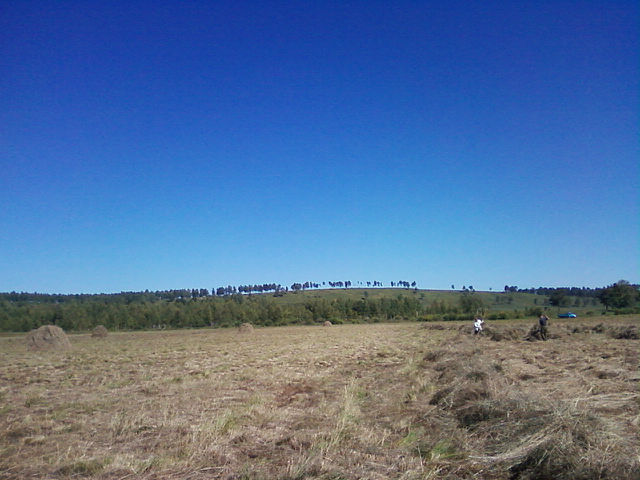 25.12.2019 г. №52РОССИЙСКАЯ ФЕДЕРАЦИЯИРКУТСКАЯ ОБЛАСТЬЭХИРИТ-БУЛАГАТСКИЙ РАЙОНМУНИЦИПАЛЬНОЕ ОБРАЗОВАНИЕ «ЗАХАЛЬСКОЕ»АДМИНИСТРАЦИЯПОСТАНОВЛЕНИЕ             «ОБ УТВЕРЖДЕНИИ БЮДЖЕТНОГО ПРОГНОЗА МУНИЦИПАЛЬНОГО ОБРАЗОВАНИЯ «ЗАХАЛЬСКОЕ» НА 2020-2024 ГОДЫ»В соответствии со ст. 170.1 Бюджетного кодекса Российской Федерации от 31.07.1998 года № 145-ФЗ, Федеральным законом от 28.06.2014 года № 172-ФЗ «О стратегическом планировании в Российской Федерации», Положением о бюджетном процессе муниципального образования «Захальское», утвержденным решением Думы муниципального образования «Захальское» от 07.05.2013 года № 8, руководствуясь  Уставом муниципального образования «Захальское», администрация муниципального образования  «Захальское» ПОСТАНОВЛЯЮ:Утвердить бюджетный прогноз муниципального образования «Захальское» на 2020-2024 гг (прилагается).Опубликовать настоящее постановление в газете  «Захальский Вестник». Настоящее постановление вступает в силу со дня его подписания.Глава администрации:                                                     А.Н. ЧерниговМО «Захальское»Приложениек постановлению МО «Захальское»                                                                                                                             от 25.12.2019 № 52БЮДЖЕТНЫЙ ПРОГНОЗ  МУНИЦИПАЛЬНОГООБРАЗОВАНИЯ «ЗАХАЛЬСКОЕ» НА 2020-2024 ГОДАВведениеВ соответствии со статьей 11 Федерального закона № 172-ФЗ «О стратегическом планировании в Российской Федерации» от 28.06.2014 года бюджетный прогноз муниципального образования на долгосрочный период относится к документам стратегического планирования, разрабатываемым в рамках прогнозирования.Долгосрочное бюджетное прогнозирование является одним из основных механизмов повышения качества управления финансами и совершенствования программно-целевого метода формирования бюджета.Бюджетный прогноз муниципального образования «Захальское» на долгосрочный период разработан на шесть лет до 2024 года (далее - Бюджетный прогноз) на основе прогноза социально-экономического развития муниципального образования «Захальское» в условиях налогового и бюджетного законодательства, действующего на момент его составления.ЦЕЛИ И ЗАДАЧИ ДОЛГОСРОЧНОЙ БЮДЖЕТНОЙ ПОЛИТИКИТекущие характеристики бюджета муниципального образования «Захальское» и социально-экономического развитияБюджет муниципального образования «Захальское» (далее – бюджет поселения, местный бюджет, бюджет) является высокодотационным, доля налоговых и неналоговых доходов бюджета в общем объеме доходов (в среднем за последние три года) составляет 27,3 %. Из бюджета Иркутской области и бюджета Эхирит-Булагатского районного муниципального образования бюджету поселения ежегодно предоставляется финансовая помощь в виде дотаций, субсидий на исполнение собственных полномочий органов местного самоуправления и иных межбюджетных трансфертов на обеспечение сбалансированности местного бюджета. Доля средств финансовой помощи из областного и районного бюджетов в общем объеме доходов бюджета поселения (в среднем за последние три года) составляет 76,0 %.Основные показатели исполнения бюджета поселения за 2016-2018 годытыс. рублейБюджет поселения по доходам за 2016 год исполнен в сумме 9335161,08  рубля, что составило 101,0 %  к плановым назначениям бюджета. В сравнении с уровнем 2015 года общий объем доходов уменьшился на 5,0 % или на 534381,55 рублей. Собственные доходы поступили в сумме 2073761,08 рублей, что составило  103 % от плановых назначений и на 466299,55 рублей меньше уровня  2015 года в основном за счет поступления, субсидии по долгосрочной целевой программы «10 модельных домов культуры Приангарью».  В том числе: налог на доходы физических лиц – 923313,75  рублей или 104 % от плановых назначений и на 77048,09 рублей меньше прошлого года. Поступление ЕСН составило 11318,51 рубля или 100 % от плановых назначений и на 27416,99 рублей меньше прошлого года, налога на имущество физических лиц составило 31540,32 рубля или 99,2%  исполнения, больше на 2653,60 рублей прошлогодних данных земельного налога составило –149677,16 рублей или 100,4% исполнения, меньше на 9722,64 рублей прошлогодних данных.   В структуре собственных доходов налог на акцизы по подакцизным товарам в сумме 860034,36 рублей составило   106,2 % и  на 350107,12 рублей меньше данных за 2015 г. Бюджет муниципального образования «Захальтское» за 2017 год исполнен по доходам на 9765097,74  рублей  или  92,3 % к плановым назначениям. Собственные доходы поступили в сумме 2989697,74 рублей, что составило 104,6% от плановых назначений и на 915936,66 рублей больше уровня  2016 года за счет поступления акцизов и  налога на имущество физических лиц. В том числе: налог на доходы физических лиц – 624445,82  рублей или 98,5 % от плановых назначений и на  298867,93 рублей меньше прошлого года. Поступление  ЕСН составило 54217,26 рублей или 100 %  и на  42898,75 рублей больше прошлого года, налога на имущество физических лиц составило 45999,51 рублей или 103,1% исполнения, меньше на 14458,99 рублей прошлогодних данных, земельного налога составило  197574,45 рублей или 103,3% исполнения, меньше на 47313,95 рублей прошлогодних данных. Доходы от аренды земельных участков, находящихся в собственности поселений, составили  30508,44 рублей или 100 % исполнения, больше на 32000 рублей прошлогодних данных.В структуре собственных доходов налог на акцизы по подакцизным товарам в сумме 2036946,26 рублей  составило   107 % и  на 1176911,9 рублей больше данных за 2016 год. Просроченной кредиторской задолженности муниципального образования на 01.01.2018 года нет.Основным инструментом для покрытия дефицита и обеспечения сбалансированности бюджета поселения является привлечение бюджетного кредита. Бюджетные кредиты в бюджет поселения не привлекались. По состоянию на 01.01.2018 года муниципальный долг отсутствует. В настоящее время остается высокой зависимость бюджета поселения от финансовой помощи, поступающей из бюджета Иркутской области и бюджета муниципального района. Собственные доходы бюджета поселения (налоговых и неналоговых доходов) не являются бюджетообразующими, при этом возможность влиять на уровень увеличения поступлений у органов местного самоуправления крайне ограничена.Основной целью бюджетной политики муниципального образования «Захальское» является обеспечение сбалансированности и устойчивости местного бюджета, безусловное исполнение принятых обязательств наиболее эффективным способом.Налоговая политика муниципального образования «Захальское» направлена на укрепление и развитие собственного налогового потенциала, повышение собираемости налогов и сборов, и выстраивается с учётом изменений налогового и бюджетного законодательства Российской Федерации и Иркутской области, которые окажут влияние на формирование доходной части местного бюджета.В целях выполнения бюджетных обязательств муниципального образования на постоянной основе анализирует исполнение бюджета и обеспечивается ликвидность счета бюджета, что гарантирует финансирование первоочередных расходов бюджета поселения. Органами местного самоуправления муниципального образования, а также муниципальными учреждениями реализуются мероприятия по повышению эффективности бюджетных расходов местного бюджета и по увеличению доходной части бюджета.Цели и задачи долгосрочного бюджетного планированияЦелью долгосрочного бюджетного планирования в муниципальном образовании  «Захальское» является определение долгосрочных тенденций изменения объема и структуры доходов и расходов бюджета, структуры и условий привлечения и обслуживания заимствований, а также выработка на их основе соответствующих мер, направленных на повышение устойчивости и обеспечение долгосрочной сбалансированности бюджета поселения.К задачам бюджетного прогноза, способствующим достижению указанной цели, относятся:- разработка достоверных прогнозов основных показателей бюджета поселения; - ограничение уровня муниципального долга, темпов роста бюджетных расходов;- обеспечение взаимного соответствия бюджетного прогноза другим документам стратегического планирования муниципального образования, в первую очередь прогнозу социально-экономического развития на долгосрочный период и муниципальным программам;- выработка соответствующих параметрам бюджетного прогноза основных направлений налоговой, бюджетной и долговой политики муниципального образования на среднесрочный период;- минимизация рисков дестабилизации сбалансированности бюджета;- определение предельных объемов долгосрочных финансовых обязательств, включая показатели финансового обеспечения реализации муниципальный программ на период их действия.Основные направления бюджетной политики и налоговой политики на долгосрочный период должны сохранить преемственность задач, определенных в предыдущие годы и актуализированных с учетом сложившейся экономической ситуации, и изменений, внесенных в действующее бюджетное законодательство Российской Федерации.Условия формирования Бюджетного прогнозаБюджетный прогноз разработан на базе основных показателей прогноза социально-экономического развития муниципального образования «Захальское» до 2022 года (далее – Прогноз СЭР). Вариативность формирования бюджетного прогноза была ограничена двумя вариантами Прогноза СЭР.Первый вариант исходит из менее благоприятного развития условий функционирования экономики и социальной сферы, базирующийся на сложившихся тенденциях в экономике. Данный вариант разработан в условиях сохранения рисков невысокого инвестиционного спроса, слабого роста потребительской активности.Второй вариант отражает умеренно-оптимистический характер развития с учетом полной реализации инвестиционных замыслов хозяйствующих субъектов, благоприятным изменением конъюнктуры мировых цен и активной государственной политики, направленной на улучшение инвестиционного климата, повышение конкурентоспособности и эффективности бизнеса, на стимулирование экономического роста и модернизации, а также на повышение эффективности расходов бюджета.В соответствии с рекомендациями министерства экономического развития Иркутской области, а также общими требованиями прогнозирования поступлений доходов в бюджеты бюджетной системы Российской Федерации, установленными постановлением Правительства Российской Федерации от 23.06.2016 года № 574, для разработки бюджетного прогноза был принят первый вариант Прогноза СЭР.Собственные доходы бюджета (налоговые и неналоговые доходы) определены с учетом нормативов отчислений, установленных Бюджетным кодексом Российской Федерации и Законом Иркутской области от 22.10.2013 года № 74-ОЗ «О межбюджетных трансфертах и нормативах отчислений доходов в местные бюджеты».Объем безвозмездных поступлений из областного бюджета и бюджета муниципального района на среднесрочный период определен на основании проекта закона Иркутской области «Об областном бюджете на 2019 год и на плановый период 2020 и 2021 годов» и проекта решения Думы Эхирит-Булагатского муниципального района «Об утверждении бюджета Эхирит-Булагатского районного муниципального образования на 2019 год и на плановый период 2020 и 2021 годов». С 2022 года объем безвозмездных поступлений сохранен на уровне 2021 года.Прогноз расходной части бюджета поселения осуществлен исходя из прогнозируемого объема доходных источников, с учетом существующих бюджетных ограничений по размеру дефицита и уровню муниципального долга. Прогноз основных характеристик бюджетаПрогноз основных характеристик бюджета муниципального образования «Захальское» до 2024 года представлен в приложении 1 к Бюджетному прогнозу. 4.Показатели финансового обеспечения муниципальных программ на период их действия	Реализация принципа формирования местного бюджета на основе муниципальных программ обеспечит взаимосвязь процесса исполнения бюджета с достижением поставленных целей и запланированных результатов социально-экономического развития муниципального образования, повысит обоснованность бюджетных расходов на этапе их формирования и, в конечном счете, повысит эффективность бюджетных расходов. Показатели финансового обеспечения муниципальных программ на период их действия представлены в приложении 2 к Бюджетному прогнозу.Оценка и минимизация бюджетных рисковИсточниками бюджетных рисков, результатом воздействия которых является ухудшение условий сбалансированности бюджетной системы в муниципальном образовании по сравнению с примененными подходами при составлении долгосрочного бюджетного прогноза, являются:- снижение поступлений собственных доходов за счет изменения нормативов отчислений;- высокая степень неопределенности объемов поступлений в долгосрочном периоде межбюджетных трансфертов в виде дотации, субсидий;- принятие новых расходных обязательств, обусловленное,  в том числе решениями на федеральном и областном уровнях, без наличия соответствующих источников финансирования; - рост уровня безработицы, в связи с оптимизацией государственного сектора экономики, изменением уровня спроса и предложения на основные производимые товары, работы и услуги, потребление которых осуществляется за пределами Эхирит-Булагатского района и, как следствие, уменьшение поступления в бюджет налога на доходы физических лиц – основного доходного источника местного бюджета;- неформальная занятость, сопряженная с нарушениями трудовых и социальных гарантий негативно влияет на наполняемость бюджета;- рост уровня инфляции;- ограничение возможности привлечения кредитных ресурсов на финансовом рынке.На минимизацию бюджетных рисков в первую очередь направлены мероприятия, реализуемые в рамках бюджетной, налоговой и долговой политики.Реализация бюджетной политики муниципального образования в долгосрочном периоде должна быть направлена на планомерную работу по приведению расходных обязательств бюджета в соответствие с имеющимися бюджетными возможностями. Осуществление мероприятий по сокращению неэффективных расходов и бюджетных ассигнований, не относящихся к первоочередным расходам, изыскание внутренних резервов за счет перераспределения расходов на финансирование мероприятий с достижением приоритетных целей, эффективное и экономное использование бюджетных ресурсов – основные направления деятельности органов местного самоуправления в сфере повышения качества финансового менеджмента.В долгосрочном периоде необходимо обеспечить активное участие муниципального образования в государственных программах Иркутской области. При этом принятые решения об участии в государственных программах должны быть детально просчитаны, запрашиваемые бюджетные ресурсы – иметь реальную потребность и высокую эффективность их использования, а дополнительная нагрузка на бюджет поселения– минимальной.При резких колебаниях доходной части местного бюджета необходимо создавать резервы для финансирования расходных обязательств будущих периодов и (или) направлять дополнительные доходы на снижение долговой нагрузки на бюджет.На момент возникновения кризисных явлений уровень муниципального долга не должен стать серьезным фактором, ограничивающим возможность осуществления дополнительных заимствований.Таким образом, налоговая, бюджетная и долговая политики на долгосрочный период должны быть нацелены на достижение стратегических ориентиров социально-экономического развития муниципального образования посредством формирования сбалансированного бюджета и обеспечения его оптимальной структуры.Приложение 1к Бюджетному прогнозу муниципального образования «Захальское»2020- 2024 ггПрогноз основных характеристик бюджета муниципального образования «ЗАХАЛЬСКОЕ» до 2024 годатыс. рублейПриложение 2к Бюджетному прогнозу муниципального образования «Захальское» 2020-2024 ггПоказатели финансового обеспечения муниципальных программ муниципального образования «ЗахальсКОЕ» до 2024 годатыс. рублей24.12.2019 г. №51РОССИЙСКАЯ ФЕДЕРАЦИЯИРКУТСКАЯ ОБЛАСТЬЭХИРИТ-БУЛАГАТСКИЙ РАЙОНМУНИЦИПАЛЬНОЕ ОБРАЗОВАНИЕ «ЗАХАЛЬСКОЕ»АДМИНИСТРАЦИЯПОСТАНОВЛЕНИЕ«О ВНЕСЕНИИ ИЗМЕНЕНИЙ В ПОСТАНОВЛЕНИЕ АДМИНИСТРАЦИИ МУНИЦИПАЛЬНОГО ОБРАЗОВАНИЯ «ЗАХАЛЬСКОЕ» №92 от 09.11.2017г. «ОБ УТВЕРЖДЕНИИ АДМИНИСТРАТИВНОГО РЕГЛАМЕНТА»В соответствии с Градостроительным кодексом Российской Федерации, Федеральным законом от 27.07.2010г. №210-ФЗ «Об организации предоставления государственных и муниципальных услуг», руководствуясь Уставом муниципального образования «Захальское», администрация муниципального образования «Захальское»ПОСТАНОВЛЯЕТ:1. Внести изменения в постановление №92 от 09.11.2017 года «Об утверждении административного регламента» (далее - Постановление, Регламент):1.1. В постановлении слова «ГЛАВА АДМИНИСТРАЦИИ» заменить словом «АДМИНИСТРАЦИЯ»;1.2. Наименование постановления изложить в следующей редакции:   «Об утверждении административного регламента предоставления муниципальной услуги «Выдача разрешения на строительство»;1.3. Преамбулу постановления дополнить словами «администрация муниципального образования «Захальское», слово «ПОСТАНОВЛЯЮ» заменить словом «ПОСТАНОВЛЯЕТ»;1.4. Пункт 1 постановления изложить в следующей редакции:   «Утвердить административный регламент предоставления муниципальной услуги «Выдача разрешения на строительство»;1.5. в грифе утверждения слова «Приложение к постановлению №92 от 09.11.2017г.» заменить словами  «Приложение №1 к постановлению администрации МО «Захальское» от 09.11.2017г.№92»; 1.6. Административный регламент предоставления муниципальной услуги «Выдача разрешения на строительство» изложить в новой редакции (приложение №1).2. Опубликовать настоящее постановление в газете «Захальский Вестник» и разместить на официальном сайте администрации муниципального образования «Захальское» в информационно-телекоммуникационной сети «Интернет».3. Настоящее постановление вступает в силу со дня его официального опубликования.4. Контроль за исполнением настоящего постановления оставляю за собой. Глава МО «Захальское»								А.Н.ЧерниговПриложение №1к постановлению администрации муниципального образования «Захальское» от 24.12.2019г.№51АДМИНИСТРАТИВНЫЙ РЕГЛАМЕНТ ПРЕДОСТАВЛЕНИЯ МУНИЦИПАЛЬНОЙ УСЛУГИ «ВЫДАЧА РАЗРЕШЕНИЯ НА СТРОИТЕЛЬСТВО»Раздел I. ОБЩИЕ ПОЛОЖЕНИЯГлава 1. Предмет регулирования административного регламента1. Настоящий административный регламент устанавливает порядок и стандарт предоставления муниципальной услуги «Выдача разрешения на строительство», в том числе порядок взаимодействия администрации муниципального образования (наименование местной администрации муниципального образования в соответствии с уставом муниципального образования) (далее – администрация) с физическими или юридическими лицами и их уполномоченными представителями, органами государственной власти, учреждениями и организациями, сроки и последовательность административных процедур (действий), осуществляемых администрацией в процессе реализации полномочий по выдаче разрешений на строительство в случаях, предусмотренных статьей 51 Градостроительного кодекса Российской Федерации, на земельном участке, расположенном на территории муниципального образования «Захальское» (далее соответственно – муниципальное образование, земельный участок). 2. Целью настоящего административного регламента является обеспечение открытости порядка предоставления муниципальной услуги, указанной в пункте 1 настоящего административного регламента (далее – муниципальная услуга), повышения качества ее исполнения, создания условий для участия граждан и юридических лиц в отношениях, возникающих при предоставлении муниципальной услуги.Глава 2. Круг заявителей3. Заявителями на предоставление муниципальной услуги могут быть физические и юридические лица, являющиеся застройщиками в соответствии с Градостроительным кодексом Российской Федерации (далее – заявители).4. От имени заявителя за предоставлением муниципальной услуги может обратиться его уполномоченный представитель (далее – представитель).5. В случае обращения заявителя или его представителя с запросом о предоставлении нескольких государственных услуг и (или) муниципальных услуг при однократном обращении в многофункциональный центр предоставления государственных и муниципальных услуг (далее – комплексный запрос), за исключением государственных услуг и муниципальных услуг, предоставление которых посредством комплексного запроса не осуществляется, при условии, что одной из муниципальных услуг, указанных в комплексном запросе, является муниципальная услуга, предоставляемая в соответствии с настоящим административным регламентом, многофункциональный центр предоставления государственных и муниципальных услуг (далее – МФЦ) для обеспечения получения заявителем муниципальной услуги действует в интересах заявителя без доверенности и направляет в администрацию запрос о предоставлении муниципальной услуги, подписанный уполномоченным работником МФЦ и скрепленный печатью МФЦ, а также сведения, документы и (или) информацию, необходимые для предоставления муниципальной услуги, с приложением заверенной МФЦ копии комплексного запроса, без составления и подписания такого запроса заявителем или его представителем.Глава 3. Требования к порядку информирования о предоставлении муниципальной услуги6. Для получения информации по вопросам предоставления муниципальной услуги и о ходе предоставления муниципальной услуги заявитель или его представитель обращается в администрацию.7. Информация по вопросам предоставления муниципальной услуги и о ходе предоставления муниципальной услуги предоставляется:1) при личном контакте с заявителем или его представителем;2) с использованием телефонной связи, через официальный сайт администрации в информационно-телекоммуникационной сети «Интернет» (далее – сеть «Интернет») по адресу http://zahalskoe.ehirit.ru (далее – официальный сайт администрации), через региональную государственную информационную систему «Региональный портал государственных и муниципальных услуг Иркутской области» в сети «Интернет» по адресу http://38.gosuslugi.ru (далее – Портал), по электронной почте администрации admzah2009@yandex.ru (далее – электронная почта администрации);3) письменно в случае письменного обращения заявителя или его представителя.8. Должностные лица администрации, осуществляющие предоставление информации по вопросам предоставления муниципальной услуги и о ходе предоставления муниципальной услуги, должны принять все необходимые меры по предоставлению заявителю или его представителю исчерпывающей информации по вопросам их обращений, в том числе с привлечением других должностных лиц администрации.9. Должностные лица администрации предоставляют следующую информацию по вопросам предоставления муниципальной услуги и о ходе предоставления муниципальной услуги:1) об органе местного самоуправления муниципального образования, предоставляющем муниципальную услугу, органах государственной власти и организациях, участвующих в предоставлении муниципальной услуги, включая информацию о месте их нахождения, графике работы, контактных телефонах, а также о МФЦ, осуществляющих предоставление муниципальной услуги;2) о порядке предоставления муниципальной услуги и ходе предоставления муниципальной услуги;3) о перечне документов, необходимых для предоставления муниципальной услуги;4) о времени приема документов, необходимых для предоставления муниципальной услуги;5) о сроке предоставления муниципальной услуги;6) об основаниях отказа в приеме документов, необходимых для предоставления муниципальной услуги;7) об основаниях отказа в предоставлении муниципальной услуги;8) о порядке обжалования решений и действий (бездействия), принимаемых (совершаемых) в рамках предоставления муниципальной услуги.10. Основными требованиями при предоставлении информации по вопросам предоставления муниципальной услуги и о ходе предоставления муниципальной услуги являются:1) актуальность;2) своевременность;3) четкость и доступность в изложении информации;4) полнота информации;5) соответствие информации требованиям законодательства.11. Предоставление информации по вопросам предоставления муниципальной услуги и о ходе предоставления муниципальной услуги по телефону осуществляется путем непосредственного общения заявителя или его представителя с должностным лицом администрации по телефону.12. При ответах на телефонные звонки должностные лица администрации подробно и в вежливой (корректной) форме информируют заявителей или их представителей по интересующим их вопросам. Ответ на телефонный звонок начинается с информации о наименовании органа местного самоуправления, в которое позвонил заявитель или его представитель, фамилии, имени и (если имеется) отчестве лица, принявшего телефонный звонок.При невозможности должностного лица администрации, принявшего звонок, самостоятельно ответить на поставленные вопросы телефонный звонок переадресовывается (переводится) на другое должностное лицо администрации или же заявителю или его представителю сообщается телефонный номер, по которому можно получить необходимую информацию по вопросам предоставления муниципальной услуги и о ходе предоставления муниципальной услуги.13. Если заявителя или его представителя не удовлетворяет информация по вопросам предоставления муниципальной услуги и о ходе предоставления муниципальной услуги, предоставленная должностным лицом администрации, он может обратиться к главе администрации или к лицу, исполняющему его полномочия (далее – глава администрации), в соответствии с графиком приема заявителей или их представителей.Прием заявителей или их представителей главой администрации проводится по предварительной записи, которая осуществляется по телефону 83954124421.14. Обращения заявителей или их представителей о предоставлении информации по вопросам предоставления муниципальной услуги и о ходе предоставления муниципальной услуги рассматриваются в течение 30 календарных дней со дня регистрации обращения.Днем регистрации обращения является день его поступления в администрацию.Ответ на обращение, поступившее в администрацию в форме электронного документа, направляется в форме электронного документа по адресу электронной почты, указанному в обращении.Ответ на обращение, поступившее в администрацию в письменной форме, направляется по почтовому адресу, указанному в обращении, поступившем в администрацию в письменной форме.15. Информация о месте нахождения и графике работы администрации, а также МФЦ, контактные телефоны, адрес официального сайта администрации и электронной почты администрации, порядке предоставления муниципальной услуги, а также о порядке получения информации по вопросам предоставления муниципальной услуги и о ходе предоставления муниципальной услуги размещается:1) на официальном сайте администрации;2) на Портале.16. На информационных стендах, расположенных в помещениях, занимаемых администрацией, размещается следующая информация:1) об органе местного самоуправления, предоставляющем муниципальную услугу, включая информацию о месте нахождения, графике работы, контактных телефонах, адресе официального сайта администрации и электронной почты администрации, а также о МФЦ, осуществляющих предоставление муниципальной услуги;2) о порядке предоставления муниципальной услуги и ходе предоставления муниципальной услуги, в том числе об услугах, которые являются необходимыми и обязательными для предоставления муниципальной услуги;3) о перечне документов, необходимых для предоставления муниципальной услуги;4) о времени приема документов, необходимых для предоставления муниципальной услуги;5) о сроке предоставления муниципальной услуги;6) об основаниях отказа в приеме документов, необходимых для предоставления муниципальной услуги;7) об основаниях отказа в предоставлении муниципальной услуги;8) о порядке обжалования решений и действий (бездействия), принимаемых (совершаемых) в рамках предоставления муниципальной услуги;9) извлечения из законодательных и иных нормативных правовых актов, содержащих нормы, регулирующие предоставление муниципальной услуги;10) текст настоящего административного регламента.17. Информирование заявителей или их представителей о порядке предоставления муниципальной услуги в МФЦ, о ходе выполнения запросов о предоставлении муниципальной услуги, а также по иным вопросам, связанным с предоставлением муниципальной услуги, а также консультирование заявителей или их представителей о порядке предоставления муниципальной услуги в МФЦ осуществляются в порядке, установленном настоящей главой, МФЦ, с которыми администрация заключила в соответствии с законодательством соглашения о взаимодействии.Раздел II. СТАНДАРТ ПРЕДОСТАВЛЕНИЯ МУНИЦИПАЛЬНОЙ УСЛУГИГлава 4. Наименование муниципальной услуги18. Под муниципальной услугой в настоящем административном регламенте понимается выдача разрешения на строительство.Глава 5. Наименование органа местного самоуправления, предоставляющего муниципальную услугу19. Органом местного самоуправления, предоставляющим муниципальную услугу, является администрация.20. В предоставлении муниципальной услуги участвуют:1) Федеральная служба государственной регистрации, кадастра и картографии, ее территориальный орган или территориальный отдел территориального органа Федеральной службы государственной регистрации, кадастра и картографии;2) Федеральная налоговая служба или ее территориальные органы;3) исполнительный орган государственной власти Иркутской области, уполномоченный в области охраны объектов культурного наследия;4)исполнительный орган государственной власти Иркутской области, уполномоченный на осуществление государственного строительного надзора;5) исполнительный орган государственной власти Иркутской области, уполномоченный на проведение государственной экологической экспертизы;6) федеральное автономное учреждение «Главное управление государственной экспертизы»;7) органы государственной власти, органы местного самоуправления, принявшие решение об установлении или изменении зоны с особыми условиями использования территории;8) юридические лица, аккредитованные на право проведения негосударственной экспертизы проектной документации;9) орган государственной власти (государственный орган), Государственная корпорация по атомной энергии «Росатом», Государственная корпорация по космической деятельности «Роскосмос», орган управления государственным внебюджетным фондом или орган местного самоуправления, осуществляющие полномочия государственного (муниципального) заказчика при осуществлении бюджетных инвестиций;10) саморегулируемые организации, осуществляющие подготовку проектной документации.21. При предоставлении муниципальной услуги администрация не вправе требовать от заявителей или их представителей осуществления действий, в том числе согласований, необходимых для получения муниципальной услуги и связанных с обращением в государственные органы, органы местного самоуправления и организации, за исключением получения услуг, включенных в перечень услуг, которые являются необходимыми и обязательными для предоставления муниципальных услуг, утвержденный решением Думы муниципального образования «Захальское» от 20.11.2012г. №32.Глава 6. Описание результата предоставления муниципальной услуги22. Результатом предоставления муниципальной услуги является:1) разрешение на строительство;2) отказ в выдаче разрешения на строительство.Глава 7. Срок предоставления муниципальной услуги, в том числе с учетом необходимости обращения в организации, участвующие в предоставлении муниципальной услуги, срок приостановления предоставления муниципальной услуги, срок выдачи документов, являющихся результатом предоставления муниципальной услуги23. Срок предоставления муниципальной услуги составляет семь рабочих дней со дня поступления заявления о выдаче разрешения на строительство в администрацию.В случае, если подано заявление о выдаче разрешения на строительство объекта капитального строительства, который не является линейным объектом и строительство или реконструкция которого планируется в границах территории исторического поселения федерального или регионального значения, и к указанному заявлению не приложено заключение, указанное в подпункте 15 пункта35 настоящего административного регламента, либо в указанном заявлении не содержится указание на типовое архитектурное решение, в соответствии с которым планируется строительство или реконструкция объекта капитального строительства, срок предоставления муниципальной услуги составляет 30 календарных дней со дня поступления заявления о выдаче разрешения на строительство в администрацию.24. Приостановление предоставления муниципальной услуги законодательством не предусмотрено.25. Срок выдачи (направления) документов, являющихся результатом предоставления муниципальной услуги,– один рабочий день со дня подписания соответствующего решения главой администрации.Глава 8. Нормативные правовые акты, регулирующие
предоставление муниципальной услуги26. Перечень нормативных правовых актов, регулирующих предоставление муниципальной услуги (с указанием их реквизитов и источников официального опубликования), размещается на официальном сайте администрации и на Портале.Глава 9. Исчерпывающий перечень документов, необходимых
в соответствии с нормативными правовыми актами для предоставления муниципальной услуги и услуг, которые являются необходимыми
и обязательными для предоставления муниципальной услуги,подлежащих представлению заявителем или его представителем,
способы их получения заявителем или его представителем,
в том числе в электронной форме, порядок их представления27. Для получения муниципальной услуги заявитель или его представитель обращается в администрацию с заявлением о выдаче разрешения на строительство(далее – заявление) по форме согласно приложению к настоящему административному регламенту.28. К заявлению заявитель или его уполномоченный представитель прилагает следующие документы:1) документ, подтверждающий личность заявителя;2) документ, подтверждающий полномочия представителя заявителя, в случае, если уведомление о планируемом строительстве направлено представителем заявителя;3) заверенный перевод на русский язык документов о государственной регистрации юридического лица в соответствии с законодательством иностранного государства в случае, если заявителем является иностранное юридическое лицо;4) письменное согласие всех правообладателей объекта капитального строительства в случае реконструкции такого объекта, за исключением случаев, предусмотренных подпунктом 5 настоящего пункта; 5) решение общего собрания собственников помещений и машино-мест в многоквартирном доме, принятое в соответствии с жилищным законодательством в случае реконструкции многоквартирного дома, или, если в результате такой реконструкции произойдет уменьшение размера общего имущества в многоквартирном доме, согласие всех собственников помещений и машино-мест в многоквартирном доме;6) соглашение о проведении реконструкции, определяющее в том числе условия и порядок возмещения ущерба, причиненного объекту капитального строительства государственной (муниципальной) собственности, правообладателем которого является государственное (муниципальное) унитарное предприятие, государственное (муниципальное) бюджетное или автономное учреждение, в отношении которого орган государственной власти (государственный орган) или орган местного самоуправления, являющийся государственным (муниципальным) заказчиком при проведении реконструкции, осуществляет соответственно функции и полномочия учредителя или права собственника имущества, – в случае проведения такой реконструкции указанными органами или Государственной корпорацией по атомной энергии «Росатом», Государственной корпорацией по космической деятельности «Роскосмос», органом управления государственным внебюджетным фондом;7) документы, предусмотренные законодательством Российской Федерации об объектах культурного наследия, в случае, если при проведении работ по сохранению объекта культурного наследия затрагиваются конструктивные и другие характеристики надежности и безопасности такого объекта;8) правоустанавливающие документы на земельный участок, в том числе соглашение об установлении сервитута, решение об установлении публичного сервитута (в случае отсутствия указанных документов (их копий или сведений, содержащихся в них) в Едином государственном реестре недвижимости);9) результаты инженерных изысканий и следующие материалы, содержащиеся в утвержденной в соответствии с частью 15 статьи 48 Градостроительного кодекса Российской Федерации проектной документации (в случае отсутствия указанных документов (их копий или сведений, содержащихся в них) в едином государственном реестре заключений  экспертизы проектной документации объектов капитального строительства (далее – единый государственный реестр заключений):а) пояснительная записка;б) схема планировочной организации земельного участка, выполненная в соответствии с информацией, указанной в градостроительном плане земельного участка, а в случае подготовки проектной документации применительно к линейным объектам проект полосы отвода, выполненный в соответствии с проектом планировки территории (за исключением случаев, при которых для строительства, реконструкции линейного объекта не требуется подготовка документации по планировке территории);в) разделы, содержащие архитектурные и конструктивные решения, а также решения и мероприятия, направленные на обеспечение доступа инвалидов к объекту капитального строительства (в случае подготовки проектной документации применительно к объектам здравоохранения, образования, культуры, отдыха, спорта и иным объектам социально-культурного и коммунально-бытового назначения, объектам транспорта, торговли, общественного питания, объектам делового, административного, финансового, религиозного назначения, объектам жилищного фонда);г) проект организации строительства объекта капитального строительства (включая проект организации работ по сносу объектов капитального строительства, их частей в случае необходимости сноса объектов капитального строительства, их частей для строительства, реконструкции других объектов капитального строительства);10) положительное заключение экспертизы проектной документации, в соответствии с которой осуществляются строительство, реконструкция объекта капитального строительства, в том числе в случае, если данной проектной документацией предусмотрены строительство или реконструкция иных объектов капитального строительства, включая линейные объекты (применительно к отдельным этапам строительства в случае, предусмотренном частью 121 статьи 48 Градостроительного кодекса Российской Федерации), если такая проектная документация подлежит экспертизе в соответствии со статьей 49 Градостроительного кодекса Российской Федерации (в случае отсутствия указанного заключения (его копии или сведений, содержащихся в нем) в едином государственном реестре заключений);11) положительное заключение государственной экспертизы проектной документации в случаях, предусмотренных частью 34 статьи 49 Градостроительного кодекса Российской Федерации (в случае отсутствия указанного заключения (его копии или сведений, содержащихся в нем) в едином государственном реестре заключений);12) положительное заключение государственной экологической экспертизы проектной документации в случаях, предусмотренных частью 6 статьи 49 Градостроительного кодекса Российской Федерации (в случае отсутствия указанного заключения (его копии или сведений, содержащихся в нем) в едином государственном реестре заключений).29. Для получения документов, указанных в подпунктах2 и 3 пункта 28 настоящего административного регламента, заявитель обращается к нотариусу или должностному лицу, уполномоченному совершать нотариальные действия.Для получения документа, указанного в подпункте 4 пункта 28 настоящего административного регламента, заявитель обращается к правообладателям объекта капитального строительства.Для получения документа, указанного в подпункте 5 пункта 28 настоящего административного регламента, заявитель обращается к собственникам помещений и машино-мест в многоквартирном доме.Для получения документа, указанного в подпункте 6 пункта 28 настоящего административного регламента, заявитель обращается в орган (организацию), заключившие соответствующие соглашение.Для получения документа, указанного в подпункте 7 пункта 28 настоящего административного регламента, заявитель обращается в исполнительный орган государственной власти Иркутской области, уполномоченный в области охраны объектов культурного наследия.Для получения документов, указанных в подпункте 8 пункта 28 настоящего административного регламента, заявитель или его представитель обращается к собственнику или иному владельцу земельного участка.Для получения документов, указанных в подпункте 9 пункта 28 настоящего административного регламента, заявитель или его представитель обращается в федеральное автономное учреждение «Главное управление государственной экспертизы» или в организацию, осуществившую инженерные изыскания.Для получения документов, указанных в подпункте 10 пункта 28 настоящего административного регламента, заявитель или его представитель обращается  в федеральное автономное учреждение «Главное управление государственной экспертизы», исполнительный орган государственной власти Иркутской области, уполномоченный на осуществление государственного строительного надзора, или к юридическим лицам, аккредитованным на право проведения негосударственной экспертизы проектной документации.Для получения документов, указанных в подпункте 11 пункта 28 настоящего административного регламента, заявитель или его представитель обращается в федеральное автономное учреждение «Главное управление государственной экспертизы» или в исполнительный орган государственной власти Иркутской области, уполномоченный на осуществление государственного строительного надзора.Для получения документов, указанных в подпункте 12 пункта 28 настоящего административного регламента, заявитель или его представитель обращаетсяв федеральное автономное учреждение «Главное управление государственной экспертизы» или в исполнительный орган государственной власти Иркутской области, уполномоченный на проведение государственной экологической экспертизы.30. Заявитель или его представитель представляет (направляет)заявление и документы, указанные в пункте 28 настоящего административного регламента, одним из следующих способов:1) путем личного обращения в администрацию;2) через организации почтовой связи. В этом случае документы представляются в копиях, заверенных нотариусом или должностным лицом, уполномоченным в соответствии с законодательством на совершение нотариальных действий;3) через личный кабинет на Портале;4) путем направления на официальный адрес электронной почты администрации;5) через МФЦ.31. Заявление и документы, указанные в пункте 28 настоящего административного регламента, могут быть представлены (направлены) в администрацию на бумажном носителе или в электронной форме.В случае, если проектная документация объекта капитального строительства и (или) результаты инженерных изысканий, выполненные для подготовки такой проектной документации, а также иные документы, необходимые для проведения государственной экспертизы проектной документации и (или) результатов инженерных изысканий, представлялись в электронной форме, то документы, указанные в пункте 28 настоящего административного регламента, представляются (направляются) в администрацию исключительно в электронной форме.32. В случае обращения в МФЦ одновременно с комплексным запросом заявитель или его представитель подает сведения, документы и (или) информацию, предусмотренные нормативными правовыми актами, регулирующими отношения, возникающие в связи с предоставлением указанных в комплексном запросе государственных и (или) муниципальных услуг, за исключением документов, на которые распространяется требование пункта 2 части 1 статьи 7 Федерального закона от 27 июля 2010 года №210-ФЗ «Об организации предоставления государственных и муниципальных услуг», а также сведений, документов и (или) информации, которые у заявителя или его представителя отсутствуют и должны быть получены по результатам предоставления заявителю или его представителю иных указанных в комплексном запросе государственных и (или) муниципальных услуг. Сведения, документы и (или) информацию, необходимые для предоставления государственных и (или) муниципальных услуг, указанных в комплексном запросе, и получаемые в организациях, указанных в части 2 статьи 1 Федерального закона от 27 июля 2010 года №210-ФЗ «Об организации предоставления государственных и муниципальных услуг», в результате оказания услуг, которые являются необходимыми и обязательными для предоставления государственных и муниципальных услуг, заявитель или его представитель подает в МФЦ одновременно с комплексным запросом самостоятельно.33. При предоставлении муниципальной услуги администрация не вправе требовать от заявителей или их представителей документы, не указанные в пунктах 27, 28 настоящего административного регламента.34. Требования к документам, представляемым заявителем или его представителем:1) документы должны иметь печати, подписи уполномоченных должностных лиц государственных органов, органов местного самоуправления или должностных лиц иных организаций, выдавших данные документы или удостоверивших подлинность копий документов (в случае получения документа в форме электронного документа он должен быть подписан электронной подписью в соответствии с пунктом 73 настоящего административного регламента);2) тексты документов должны быть написаны разборчиво;3) документы не должны иметь подчисток, приписок, зачеркнутых слов и не оговоренных в них исправлений;4) документы не должны быть исполнены карандашом;5) документы не должны иметь повреждений, наличие которых не позволяет однозначно истолковать их содержание.Глава 10. Перечень документов, необходимыхв соответствии с нормативными правовыми актами для предоставления
муниципальной услуги, которые находятся в распоряжениигосударственных органов, органов местного самоуправления
и иных органов, участвующих в предоставлении муниципальной
услуги, и которые заявитель или его представитель вправе представить,
а также способы их получения заявителями или их представителями,в том числе в электронной форме, порядок их представления35. К документам, необходимым для предоставления муниципальной услуги, которые находятся в распоряжении государственных органов, органов местного самоуправления и иных органов, участвующих в предоставлении государственных или муниципальных услуг, и которые заявитель или его представитель вправе представить относятся:1) выписка из Единого государственного реестра индивидуальных предпринимателей – для заявителей, являющихся индивидуальными предпринимателями;2) выписка из Единого государственного реестра юридических лиц – для заявителей, являющихся юридическими лицами;3) правоустанавливающие документы на земельный участок, в том числе соглашение об установлении сервитута, решение об установлении публичного сервитута (за исключением случая отсутствия указанных документов (их копий или сведений, содержащихся в них) в Едином государственном реестре недвижимости);4) соглашение о передаче органом государственной власти (государственным органом), Государственной корпорацией по атомной энергии «Росатом», Государственной корпорацией по космической деятельности «Роскосмос», органом управления государственным внебюджетным фондом или органом местного самоуправления полномочий государственного (муниципального) заказчика, заключенное при осуществлении бюджетных инвестиций, а также правоустанавливающие документы на земельный участок правообладателя, с которым заключено это соглашение – в случае заключения такого соглашения;5) градостроительный план земельного участка, выданный не ранее чем за три года до дня представления заявления на получение разрешения на строительство, или в случае выдачи разрешения на строительство линейного объекта реквизиты проекта планировки территории и проекта межевания территории (за исключением случаев, при которых для строительства, реконструкции линейного объекта не требуется подготовка документации по планировке территории), реквизиты проекта планировки территории в случае выдачи разрешения на строительство линейного объекта, для размещения которого не требуется образование земельного участка;6) результаты инженерных изысканий и следующие материалы, содержащиеся в утвержденной в соответствии с частью 15 статьи 48 Градостроительного кодекса Российской Федерации проектной документации (за исключением случая отсутствия указанных документов (их копий или сведений, содержащихся в них) в едином государственном реестре заключений):а) пояснительная записка;б) схема планировочной организации земельного участка, выполненная в соответствии с информацией, указанной в градостроительном плане земельного участка, а в случае подготовки проектной документации применительно к линейным объектам проект полосы отвода, выполненный в соответствии с проектом планировки территории (за исключением случаев, при которых для строительства, реконструкции линейного объекта не требуется подготовка документации по планировке территории);в) разделы, содержащие архитектурные и конструктивные решения, а также решения и мероприятия, направленные на обеспечение доступа инвалидов к объекту капитального строительства (в случае подготовки проектной документации применительно к объектам здравоохранения, образования, культуры, отдыха, спорта и иным объектам социально-культурного и коммунально-бытового назначения, объектам транспорта, торговли, общественного питания, объектам делового, административного, финансового, религиозного назначения, объектам жилищного фонда);г) проект организации строительства объекта капитального строительства (включая проект организации работ по сносу объектов капитального строительства, их частей в случае необходимости сноса объектов капитального строительства, их частей для строительства, реконструкции других объектов капитального строительства);7) положительное заключение экспертизы проектной документации, в соответствии с которой осуществляются строительство, реконструкция объекта капитального строительства, в том числе в случае, если данной проектной документацией предусмотрены строительство или реконструкция иных объектов капитального строительства, включая линейные объекты (применительно к отдельным этапам строительства в случае, предусмотренном частью 121 статьи 48 Градостроительного кодекса Российской Федерации), если такая проектная документация подлежит экспертизе в соответствии со статьей 49 Градостроительного кодекса Российской Федерации (за исключением случая отсутствия указанного заключения (его копии или сведений, содержащихся в нем) в едином государственном реестре заключений);8) положительное заключение государственной экспертизы проектной документации в случаях, предусмотренных частью 34 статьи 49 Градостроительного кодекса Российской Федерации (за исключением случая отсутствия указанного заключения (его копии или сведений, содержащихся в нем) в едином государственном реестре заключений);9) положительное заключение государственной экологической экспертизы проектной документации в случаях, предусмотренных частью 6 статьи 49 Градостроительного кодекса Российской Федерации(за исключением случая отсутствия указанного заключения (его копии или сведений, содержащихся в нем) в едином государственном реестре заключений);10) подтверждение соответствия вносимых в проектную документацию изменений требованиям, указанным в части 38 статьи 49 Градостроительного кодекса Российской Федерации, предоставленное лицом, являющимся членом саморегулируемой организации, основанной на членстве лиц, осуществляющих подготовку проектной документации, и утвержденное привлеченным этим лицом в соответствии с Градостроительным кодексом Российской Федерации специалистом по организации архитектурно-строительного проектирования в должности главного инженера проекта, в случае внесения изменений в проектную документацию в соответствии с частью 38 статьи 49 Градостроительного кодекса Российской Федерации;11) подтверждение соответствия вносимых в проектную документацию изменений требованиям, указанным в части 39 статьи 49 Градостроительного кодекса Российской Федерации, предоставленное органом государственной власти или организацией, проводившими экспертизу проектной документации, в случае внесения изменений в проектную документацию в ходе экспертного сопровождения в соответствии с частью 39 статьи 49 Градостроительного кодекса Российской Федерации;12) разрешение на отклонение от предельных параметров разрешенного строительства, реконструкции – в случае, если застройщику было предоставлено такое разрешение в соответствии со статьей 40 Градостроительного кодекса Российской Федерации;13) копия свидетельства об аккредитации юридического лица, выдавшего положительное заключение негосударственной экспертизы проектной документации– в случае, если представлено заключение негосударственной экспертизы проектной документации;14) копия решения об установлении или изменении зоны с особыми условиями использования территории – в случае строительства объекта капитального строительства, в связи с размещением которого в соответствии с законодательством Российской Федерации подлежит установлению зона с особыми условиями использования территории, или в случае реконструкции объекта капитального строительства, в результате которой в отношении реконструированного объекта подлежит установлению зона с особыми условиями использования территории или ранее установленная зона с особыми условиями использования территории подлежит изменению;15) заключение исполнительного органа государственной власти Иркутской области, уполномоченного в области охраны объектов культурного наследия, о соответствии раздела проектной документацииобъекта капитального строительства, содержащего архитектурные решения, предмету охраны исторического поселения и требованиям к архитектурным решениям объектов капитального строительства, установленным градостроительным регламентом применительно к территориальной зоне, расположенной в границах территории исторического поселения федерального или регионального значения, – в случае, если строительство или реконструкция объекта капитального строительства планируется в границах территории исторического поселения федерального или регионального значения.36. Для получения документов, указанных в подпункте 1 и 2 пункта 35 настоящего административного регламента, заявитель или его представитель вправе обратиться в Федеральную налоговую службу или ее территориальные органы с запросом в виде бумажного документа путем направления по почте, представления непосредственно в орган, либо через МФЦ; в электронной форме с использованием интернет-технологий, включая Единый портал государственных и муниципальных услуг (функций).Для получения документов, указанных в подпункте 3 пункта 35 настоящего административного регламента, заявитель или его представитель вправе обратиться в Федеральную службу государственной регистрации, кадастра и картографии, ее территориальный орган или территориальный отдел территориального органа Федеральной службы государственной регистрации, кадастра и картографии с запросом в виде бумажного документа путем направления по почте, представления непосредственно в орган, либо через МФЦ; в электронной форме путем заполнения формы запроса, размещенной на официальном сайте Федеральной службы государственной регистрации, кадастра и картографии в сети «Интернет» или Едином портале государственных услуг и муниципальных услуг (функций) или посредством отправки XML-документа с использованием веб-сервисов.Для получения документов, указанных в подпункте 4 пункта 35 настоящего административного регламента, заявитель или его представитель вправе обратиться к органу (организации), правообладателю земельного участка, заключившим соответствующее соглашение.Для получения документов, указанных в подпункте 6 пункта 35 настоящего административного регламента, заявитель или его представитель вправе обратиться в федеральное автономное учреждение «Главное управление государственной экспертизы» или в организацию, осуществившую инженерные изыскания.Для получения документов, указанных в подпункте 7 пункта 35 настоящего административного регламента, заявитель или его представитель вправе обратиться в федеральное автономное учреждение «Главное управление государственной экспертизы», в исполнительный орган государственной власти Иркутской области, уполномоченный на осуществление государственного строительного надзора; к юридическим лицам, аккредитованным на право проведения негосударственной экспертизыпроектной документации.Для получения документов, указанных в подпункте 8 пункта 35 настоящего административного регламента, заявитель или его представитель вправе обратиться в федеральное автономное учреждение «Главное управление государственной экспертизы» или в исполнительный орган государственной власти Иркутской области, уполномоченный на осуществление государственного строительного надзора.Для получения документов, указанных в подпункте 9 пункта 35 настоящего административного регламента, заявитель или его представитель вправе обратиться в федеральное автономное учреждение «Главное управление государственной экспертизы» или в исполнительный орган государственной власти Иркутской области, уполномоченный на проведение государственной экологической экспертизы.Для получения документа, указанного в подпункте 10 пункта 35 настоящего административного регламента, заявитель или его представитель вправе обратиться в саморегулируемую организацию, осуществляющую подготовку проектной документации.Для получения документов, указанных в подпункте 11 пункта 35 настоящего административного регламента, заявитель или его представитель вправе обратиться в исполнительный орган государственной власти Иркутской области, уполномоченный на осуществление государственного строительного надзора или к юридическим лицам, аккредитованным на право проведения негосударственной экспертизы проектной документации.Для получения документа, указанного в подпункте 13 пункта 35 настоящего административного регламента, заявитель или его представитель вправе обратиться к юридическим лицам, аккредитованным на право проведения негосударственной экспертизы проектной документации.Для получения документа, указанного в подпункте 14 пункта 35 настоящего административного регламента, заявитель или его представитель вправе обратиться в органы государственной власти, органы местного самоуправления, принявшие решение об установлении или изменении зоны с особыми условиями использования территории.Для получения документа, указанного в подпункте 15 пункта 35 настоящего административного регламента, заявитель или его представитель вправе обратиться в исполнительный орган государственной власти Иркутской области, уполномоченный в области охраны объектов культурного наследия.37. Заявитель или его представитель вправе представить в администрацию документы, указанные в пункте 35настоящего административного регламента, способами, установленными в пункте 30настоящего административного регламента.Глава 11. Запрет требовать от заявителя представления документов и информации38. Администрация при предоставлении муниципальной услуги не вправе требовать от заявителей или их представителей:1) представления документов и информации или осуществления действий, представление или осуществление которых не предусмотрено нормативными правовыми актами, регулирующими отношения, возникающие в связи с предоставлением муниципальной услуги;2) представления документов и информации, которые в соответствии с нормативными правовыми актами Российской Федерации, нормативными правовыми актами Иркутской области и муниципальными правовыми актами муниципальных образований Иркутской области находятся в распоряжении государственных органов, предоставляющих государственную услугу, иных государственных органов, органов местного самоуправления муниципальных образований Иркутской области и (или) подведомственных государственным органам и органам местного самоуправления муниципальных образований Иркутской области организаций, участвующих в предоставлении государственных или муниципальных услуг, за исключением документов, указанных в части 6 статьи 7 Федерального закона от 27 июля 2010 года № 210-ФЗ «Об организации предоставления государственных и муниципальных услуг»; 3) представления документов и информации, отсутствие и (или) недостоверность которых не указывались при первоначальном отказе в приеме документов, необходимых для предоставления государственной услуги, либо в предоставлении государственной услуги, за исключением случаев, предусмотренных в пункте 4 части 1 статьи 7 Федерального закона от 27 июля 2010 года № 210-ФЗ «Об организации предоставления государственных и муниципальных услуг». Глава 12. Перечень оснований для отказа в приеме документов,необходимых для предоставления муниципальной услуги39. Основания отказа в приеме заявления и документов, необходимых для предоставления муниципальной услуги, законодательством не установлены.Глава 13. Перечень оснований для приостановления или отказа в предоставлении муниципальной услуги40. Основания для приостановления предоставления муниципальной услуги законодательством не предусмотрены.41. Основаниями для отказа в предоставлении муниципальной услуги являются:1) несоответствие представленных документов требованиям, установленным пунктом 34 настоящего административного регламента;2) наличие в заявлении нецензурных либо оскорбительных выражений, угроз жизни, здоровью и имуществу должностных лиц администрации, а также членов их семей.Глава 14. Перечень услуг, которые являются необходимыми и обязательными для предоставления муниципальной услуги, в том числе сведения о документе (документах), выдаваемом (выдаваемых) организациями, участвующими в предоставлении муниципальной услуги42. В соответствии с Перечнем услуг, которые являются необходимыми и обязательными для предоставления муниципальных услуг, утвержденным решением Думы муниципального образования «Захальское» от 20.11.2012г. №32 услуги, которые являются необходимыми и обязательными для предоставления муниципальной услуги, отсутствуют.Глава 15. Порядок, размер и основания взимания государственной пошлины или иной платы, взимаемой за предоставление муниципальной услуги43. Муниципальная услуга предоставляется без взимания государственной пошлины или иной платы.44. В случае внесения изменений в выданный в результате предоставления муниципальной услуги документ, направленный на исправление ошибок и опечаток, допущенных по вине администрации, МФЦ, а также должностных лиц администрации, работников МФЦ, плата с заявителя не взимается Глава 16. Порядок, размер и основания взимания платы за предоставление услуг, которые являются необходимыми и обязательными для предоставления муниципальной услуги, включая информацию о методике расчета размера такой платы45. Плата за услуги, которые являются необходимыми и обязательными для предоставления муниципальной услуги, отсутствует.Глава 17. Максимальный срок ожидания в очереди при подаче заявления и при получении результата предоставления такой услуги46. Максимальное время ожидания в очереди при подаче заявления и документов не должно превышать 15 минут.47. Максимальное время ожидания в очереди при получении результата муниципальной услуги не должно превышать 15 минут.Глава 18. Срок и порядок регистрации заявления, в том числе в электронной форме48. Регистрацию заявления и документов, представленных заявителем или его представителем, осуществляет должностное лицо администрации, ответственное за прием и регистрацию документов, в том числе в электронной форме, в Журнале регистрации входящей корреспонденции путем присвоения указанным документам входящего номера с указанием даты получения.49. Срок регистрации представленных в администрацию заявления и документов при непосредственном обращении заявителя или его представителя в администрацию не должен превышать 15 минут, при направлении документов через организации почтовой связи или в электронной форме– один рабочий день со дня получения администрации указанных документов.50. Днем регистрации документов является день их поступления в администрацию (до 16.00 часов). При поступлении документов после 16.00 часов их регистрация происходит следующим рабочим днем.Глава 19. Требования к помещениям,в которых предоставляется муниципальная услуга51. Вход в здание администрации оборудуется информационной табличкой (вывеской), содержащей информацию о полном наименовании администрации.52. Администрация обеспечивает инвалидам (включая инвалидов, использующих кресла-коляски и собак-проводников):1) сопровождение инвалидов, имеющих стойкие расстройства функции зрения и самостоятельного передвижения, и оказание им помощи в здании администрации;2) допуск в здание администрации собаки-проводника при наличии документа, подтверждающего ее специальное обучение и выдаваемого по форме и в порядке, которые определяются федеральным органом исполнительной власти, осуществляющим функции по выработке и реализации государственной политики и нормативно-правовому регулированию в сфере социальной защиты населения;3) оказание должностными лицами и работниками администрации помощи инвалидам в преодолении барьеров, мешающих получению ими услуг наравне с другими лицами.В случаях, если здание невозможно полностью приспособить с учетом потребностей инвалидов, администрация до его реконструкции или капитального ремонта принимает согласованные с одним из общественных объединений инвалидов, осуществляющих свою деятельность на территории муниципального образования «Захальское», меры для обеспечения доступа инвалидов к месту предоставления муниципальной услуги.53. Информационные таблички (вывески) размещаются рядом с входом в здание администрации либо на двери входа в здание администрации так, чтобы они были хорошо видны заявителям или их представителям.54. Прием заявителей или их представителей, документов, необходимых для предоставления муниципальной услуги, осуществляется в кабинетах администрации.55. Вход в кабинет администрации оборудуется информационной табличкой (вывеской) с указанием номера кабинета, в котором осуществляется предоставление муниципальной услуги.56. Каждое рабочее место должностных лиц администрации должно быть оборудовано персональным компьютером с возможностью доступа к необходимым информационным базам данных, печатающим и сканирующим устройствам.57. Места ожидания должны соответствовать комфортным условиям для заявителей или их представителей и оптимальным условиям работы должностных лиц администрации.58. Места ожидания в очереди на прием, подачу документов, необходимых для предоставления муниципальной услуги, оборудуются стульями, кресельными секциями, скамьями.59. Места для заполнения документов оборудуются информационными стендами, стульями и столами для возможности оформления документов.60. Информационные стенды размещаются на видном, доступном для заявителей или их представителей месте и призваны обеспечить заявителя или его представителя исчерпывающей информацией. Стенды должны быть оформлены в едином стиле, надписи сделаны черным шрифтом на белом фоне. Оформление визуальной, текстовой информации о порядке предоставления муниципальной услуги должно соответствовать оптимальному зрительному восприятию этой информации заявителями или их представителями.Глава 20. Показатели доступности и качества муниципальной услуги,
в том числе количество взаимодействий заявителя с должностными
лицами при предоставлении муниципальной услуги и их
продолжительность, возможность получения информации о ходе предоставления муниципальной услуги, в том числе с использованием информационно-коммуникационных технологий, возможность либо невозможность получения муниципальной услуги в МФЦ (в том числе в полном объеме), посредством комплексного запроса61. Основными показателями доступности и качества муниципальной услуги являются:1) соблюдение требований к местам предоставления муниципальной услуги, их транспортной доступности;2) возможность представления заявления и документов, необходимых для предоставления муниципальной услуги, через МФЦ;3) среднее время ожидания в очереди при подаче документов;4) количество обращений об обжаловании решений и действий (бездействия) администрации, а также должностных лиц администрации;5) количество взаимодействий заявителя или его представителя с должностными лицами, их продолжительность;6) возможность получения информациио ходе предоставления муниципальной услуги.62. Взаимодействие заявителя или его представителя с должностными лицами администрации осуществляется при личном приеме граждан в соответствии с графиком приема граждан в администрации.63. Взаимодействие заявителя или его представителя с должностными лицами администрации осуществляется при личном обращении заявителя или его представителя:1) для подачи заявления и документов, необходимых для предоставления муниципальной услуги;2) для получения результата предоставления муниципальной услуги.64. Продолжительность взаимодействия заявителя или его представителя с должностными лицами администрации при предоставлении муниципальной услуги не должна превышать 15 минут по каждому из указанных в пункте 63 настоящего административного регламента видов взаимодействия.65. Количество взаимодействий заявителя или его представителя с должностными лицами администрации при предоставлении муниципальной услуги не должно превышать двух раз.66. Заявителю обеспечивается возможность получения муниципальной услуги посредством использования электронной почты администрации, Портала, МФЦ.67. Заявитель или его представитель имеет возможность получить информацию о ходе предоставления муниципальной услуги в администрации в порядке, установленном пунктами 7–14 настоящего административного регламента.Заявителю, подавшему заявление через Портал, обеспечивается возможность получения информации о ходе предоставления муниципальной услуги на Портале.Глава 21. Иные требования, в том числе учитывающие особенности предоставления муниципальной услуги в МФЦ и особенности предоставления муниципальной услуги в электронной форме68. Организация предоставления муниципальной услуги осуществляется по принципу «одного окна» на базе МФЦ при личном обращении заявителя или его представителя. При предоставлении муниципальной услуги универсальными специалистами МФЦ осуществляются следующие административные действия в рамках оказания муниципальной услуги:1) информирование заявителей или их представителей о порядке предоставления муниципальной услуги, в том числе посредством комплексного запроса, о ходе выполнения запроса о предоставлении муниципальной услуги, комплексных запросов, по иным вопросам, связанным с предоставлением муниципальной услуги, а также консультированием заявителей или их представителей о порядке предоставления муниципальной услуги в МФЦ;2) прием заявления и документов, представленных заявителем или его представителем, в том числе комплексного запроса;3) обработка заявления и представленных документов, в том числе комплексного запроса;4) направление заявления и документов, представленных заявителем или его представителем, в администрацию;5) формирование и направление межведомственных запросов в органы (организации), участвующие в предоставлении муниципальной услуги, в том числе государственных услуг и (или) муниципальных услуг, указанных в комплексном запросе;6) выдача результата предоставления муниципальной услуги (в том числе документов, полученных по результатам предоставления всех государственных и (или) муниципальных услуг, указанных в комплексном запросе) или уведомления об отказе в рассмотрении заявления.69. Предоставление муниципальной услуги в электронной форме осуществляется в соответствии с планом перехода на предоставление в электронном виде муниципальных услуг, утвержденным постановлением администрации от 20.05.2019г. №27, предусматривающим пять этапов:I этап (до 30.05.2019г.) – возможность получения информации о муниципальной услуге на официальном сайте администрации;II этап (до 10.06.2019г.) – возможность копирования и заполнения в электронном виде форм заявления и иных документов, необходимых для получения муниципальной услуги, размещенных на Портале;III этап (до 30.12.2019г.) – возможность в целях получения муниципальной услуги представления документов в электронном виде с использованием Портала;IV этап (до 30.12.2019г.) – возможность осуществления мониторинга хода предоставления муниципальной услуги с использованием Портала;V этап (до 30.12.2019г.) – возможность получения результата предоставления муниципальной услуги в электронном виде с использованием Портала.70. Доступ к информации о сроках и порядке предоставления муниципальной услуги, размещенной на Портале, осуществляется без выполнения заявителем каких-либо требований, в том числе без использования программного обеспечения, установка которого на технические средства заявителя требует заключения лицензионного или иного соглашения с правообладателем программного обеспечения, предусматривающего взимание платы, регистрацию или авторизацию заявителя или предоставление ими персональных данных.71. Предоставление муниципальной услуги с использованием Портала осуществляется в отношении заявителей, прошедших процедуру регистрации и авторизации.72. Подача заявителем заявления в электронной форме посредством Портала осуществляется в виде файлов в формате XML, созданных с использованием XML-схем и обеспечивающих считывание и контроль представленных данных.Подача заявителем или его представителем заявления в форме электронного документа посредством электронной почты осуществляется в виде файлов в формате doc, docx, txt, xls, xlsx, rtf.Электронные документы (электронные образы документов), прилагаемые к заявлению, в том числе доверенности, направляются в виде файлов в форматах PDF, TIF.73. При обращении за предоставлением муниципальной услуги в электронной форме заявитель или его представитель использует усиленную квалифицированную электронную подпись. Заявление и документы, подаваемые заявителем в электронной форме с использованием Портала, могут быть подписаны простой электронной подписью. 74. При направлении заявления и прилагаемых к нему документов в электронной форме представителем заявителя, действующим на основании доверенности, выданной юридическим лицом, удостоверяется усиленной квалифицированной электронной подписью правомочного должностного лица юридического лица, а доверенность, выданная физическим лицом, – усиленной квалифицированной электронной подписью нотариуса.Раздел III. СОСТАВ, ПОСЛЕДОВАТЕЛЬНОСТЬ И СРОКИ ВЫПОЛНЕНИЯ АДМИНИСТРАТИВНЫХ ПРОЦЕДУР, ТРЕБОВАНИЯ К ПОРЯДКУ ИХ ВЫПОЛНЕНИЯ, В ТОМ ЧИСЛЕ ОСОБЕННОСТИ ВЫПОЛНЕНИЯ АДМИНИСТРАТИВНЫХ ПРОЦЕДУР В ЭЛЕКТРОННОЙ ФОРМЕ, А ТАКЖЕ ОСОБЕННОСТИ ВЫПОЛНЕНИЯ АДМИНИСТРАТИВНЫХ ПРОЦЕДУР В МФЦГлава 22. Состав и последовательность административных процедур75. Предоставление муниципальной услуги включает в себя следующие административные процедуры:1) прием и регистрация заявления и документов, представленных заявителем или его представителем;2) принятие решения о принятии заявления к рассмотрению или решения об отказе в предоставлении муниципальной услуги;3) направление раздела проектной документации, содержащего архитектурные решения, в исполнительный орган государственной власти Иркутской области, уполномоченный в области охраны объектов культурного наследия;4) формирование и направление межведомственных запросов в органы, участвующие в предоставлении муниципальной услуги;5) принятие решения о выдаче разрешения на строительство или решения об отказе в выдаче разрешения на строительство;6) выдача (направление) заявителю или его представителю результата муниципальной услуги.76. В электронной форме при предоставлении муниципальной услуги осуществляются следующие административные процедуры (действия):1) прием заявления и документов, представленных заявителем или его представителем;2) формирование и направление межведомственных запросов в органы, участвующие в предоставлении муниципальной услуги.77. При предоставлении муниципальной услуги МФЦ выполняет следующие действия:1) информирование заявителей или их представителей о порядке предоставления муниципальной услуги МФЦ, о ходе выполнения запроса о предоставлении муниципальной услуги, по иным вопросам, связанным с предоставлением муниципальной услуги, а также консультирование заявителей или их представителей о порядке предоставления муниципальной услуги в МФЦ;2) прием заявления и документов, представленных заявителем или его представителем, в том числе комплексного запроса;3) обработка заявления и представленных документов, в том числе комплексного запроса;4) направление заявления и документов, представленных заявителем или его представителем, в администрацию;5) формирование и направление межведомственных запросов в органы (организации), участвующие в предоставлении муниципальной услуги, в том числе государственных услуг и (или) муниципальных услуг, указанных в комплексном запросе;6) выдача результата предоставления муниципальной услуги (в том числе документов, полученных по результатам предоставления всех государственных и (или) муниципальных услуг, указанных в комплексном запросе) или уведомления об отказе в рассмотрении заявления.Глава 23. Прием, регистрация заявления и документов, представленных заявителем или его представителем78. Основанием для начала осуществления административной процедуры является поступление в администрацию от заявителя или его представителя заявления с приложенными документами одним из способов, указанных в пункте 30 настоящего административного регламента.79. В целях предоставления муниципальной услуги осуществляется прием заявителей или их представителей в администрации по предварительной записи, которая осуществляется по телефону, указанному на официальном сайте администрации, либо при личном обращении заявителя или его представителя в администрацию.80. В день поступления (получения через организации почтовой связи, по адресу электронной почты администрации, от МФЦ) заявление регистрируется должностным лицом администрации, ответственным за регистрацию входящей корреспонденции, в Журнале регистрации входящей корреспонденции.81. При личном обращении заявителя или его представителя в администрацию или поступлении заявления в администрацию через организацию почтовой связи должностное лицо администрации, ответственное за прием и регистрацию документов, оформляет расписку в получении администрацией заявления и документов в двух экземплярах. Первый экземпляр расписки выдается заявителю или его представителю в день получения администрацией документов при непосредственном обращении заявителя или его представителя в администрацию, а в случае поступления заявления и документов в администрацию через организацию почтовой связи – направляется не позднее рабочего дня, следующего за днем получения заявления  и документов, почтовым отправлением с уведомлением о вручении через организации почтовой связи на почтовый адрес, указанный в заявлении. Второй экземпляр расписки приобщается к представленным в администрацию заявлению и документам.82. В случае поступления заявления и прилагаемых к нему документов в электронной форме должностное лицо администрации, ответственное за прием и регистрацию документов, направляет заявителю уведомление о поступлении в администрацию заявления с указанием перечня документов, приложенных к заявлению, через личный кабинет на Портале (в случае поступления в администрацию документов через Портал) или на адрес электронной почты , указанный в заявлении (в случае поступления заявления и документов на адрес электронный почты администрации).83. Заявление и прилагаемые к нему документы передаются должностным лицом администрации, ответственным за прием и регистрацию документов, должностному лицу администрации, ответственному за предоставление муниципальной услуги, до 12 часов рабочего дня, следующего за днем регистрации заявления.84. Результатом административной процедуры по приему и регистрации заявления и документов является прием и регистрация заявления и документов.85. Способом фиксации результата административной процедуры является регистрация должностным лицом администрации, ответственным за регистрацию входящей корреспонденции, заявления и документов в Журнале регистрации входящей корреспонденции. Глава 24. Принятие решения о принятии заявления к рассмотрению или решения об отказе в предоставлении муниципальной услуги86. Основанием для начала административной процедуры является получение должностным лицом администрации, ответственным за предоставление муниципальной услуги, зарегистрированного заявления и представленных заявителем или его представителем документов.87. Должностное лицо администрации, ответственное за предоставление муниципальной услуги, в течение одного рабочего дня со дня получения им зарегистрированного заявления осуществляет проверку заявления и представленных заявителем или его представителем документов на наличие оснований, установленных в пункте 41 настоящего административного регламента, и принимает решение о принятии уведомления о планируемом строительстве к рассмотрению или решение об отказе в предоставлении муниципальной услуги.88. В случае поступления уведомления о планируемом строительстве, подписанного усиленной квалифицированной электронной подписью, должностным лицом администрации, ответственным за предоставление муниципальной услуги, в рамках проверки, указанной в пункте 87 настоящего административного регламента, проводится проверка действительности усиленной квалифицированной электронной подписи, с использованием которой подписано заявление, на соблюдение следующих условий:1) квалифицированный сертификат ключа проверки электронной подписи (далее – квалифицированный сертификат) создан и выдан аккредитованным удостоверяющим центром, аккредитация которого действительна на день выдачи указанного сертификата;2) квалифицированный сертификат действителен на момент подписания заявления и прилагаемых к нему документов (при наличии достоверной информации о моменте подписания уведомления о планируемом строительстве и прилагаемых к нему документов) или на день проверки действительности указанного сертификата, если момент подписания заявления и прилагаемых к нему документов не определен;3) имеется положительный результат проверки принадлежности владельцу квалифицированного сертификата усиленной квалифицированной электронной подписи, с помощью которой подписано заявление и прилагаемые к нему документы, и подтверждено отсутствие изменений, внесенных в указанные документы после их подписания. При этом проверка осуществляется с использованием средств электронной подписи, получивших подтверждение соответствия требованиям, установленным в соответствии с Федеральным законом от 6 апреля 2011 года №63-ФЗ «Об электронной подписи», и с использованием квалифицированного сертификата лица, подписавшего заявление и прилагаемые к нему документы;4) усиленная квалифицированная электронная подпись используется с учетом ограничений, содержащихся в квалифицированном сертификате лица, подписывающего заявление и прилагаемые к нему документы (если такие ограничения установлены).89. Проверка усиленной квалифицированной электронной подписи может осуществляться должностным лицом администрации, ответственным за предоставление муниципальной услуги, самостоятельно с использованием имеющихся средств электронной подписи или средств информационной системы головного удостоверяющего центра, которая входит в состав инфраструктуры, обеспечивающей информационно-технологическое взаимодействие действующих информационных систем, используемых для предоставления государственных услуг и муниципальных услуг в электронной форме.Проверка действительности усиленной квалифицированной электронной подписи также может осуществляться с использованием средств информационной системы аккредитованного удостоверяющего центра.90. По результатам проверки, указанной в пункте 87 настоящего административного регламента, должностное лицо администрации, ответственное за предоставление муниципальной услуги, устанавливает отсутствие или наличие оснований для отказа в предоставлении муниципальной услуги, указанных в пункте 41 настоящего административного регламента.91. В случае установления наличия оснований для отказа в предоставлении муниципальной услуги, указанных в пункте 41 настоящего административного регламента, должностное лицо администрации, ответственное за предоставление муниципальной услуги, принимает решение об отказе в предоставлении муниципальной услуги, после чего в течение 2 рабочих дней со дня получения им зарегистрированного заявления подготавливает письменное уведомление об отказе в принятии заявления к рассмотрению с указанием причин возврата заявления и обеспечивает его подписание главой администрации.В случае установления отсутствия оснований для отказа в предоставлении муниципальной услуги, указанных в пункте 41 настоящего административного регламента, должностное лицо администрации, ответственное за предоставление муниципальной услуги, принимает решение о принятии заявления к рассмотрению, о чем делает запись на заявлении и в Журнале регистрации входящей корреспонденции.92. Результатом административной процедуры является решение о принятии заявления к рассмотрению или решение об отказе в предоставлении муниципальной услуги.93. Способом фиксации результата административной процедуры является запись в Журнале регистрации входящей корреспонденции о принятии заявления к рассмотрению или письменное уведомление об отказе в принятии заявления к рассмотрению.Глава 25. Направление раздела проектной документации,содержащего архитектурные решения, в исполнительный орган государственной власти Иркутской области, уполномоченныйв области охраны объектов культурного наследия94. Основанием для начала административной процедуры является решение о принятии к рассмотрению заявления о выдаче разрешения на строительство объекта капитального строительства, который не является линейным объектом, и строительство или реконструкция которого планируется в границах территории исторического поселения федерального или регионального значения, при условии, что заявителем не  представлен документ, предусмотренный подпунктом 15 пункта 35 настоящего административного регламента, либо отсутствие в заявлении указания на типовое архитектурное решение, в соответствии с которым планируется строительство или реконструкция  объекта капитального строительства.95. Должностное лицо администрации, ответственное за предоставление муниципальной услуги, в течение трех календарных дней со дня регистрации заявления направляет, в порядке межведомственного информационного взаимодействия раздел проектной документации, содержащий архитектурные решения, в исполнительный орган государственной власти Иркутской области, уполномоченный в области охраны объектов культурного наследия.96. Не позднее одного рабочего дня со дня поступления от исполнительный орган государственной власти Иркутской области, уполномоченного в области охраны объектов культурного наследия, заключения о соответствии (несоответствии) раздела проектной документации, содержащего архитектурные решения, предмету охраны исторического поселения и требованиям к архитектурным решениям объектов капитального строительства, установленным градостроительным регламентом применительно к территориальной зоне, расположенной в границах территории исторического поселения федерального или регионального значения, должностное лицо администрации, ответственное за предоставление муниципальной услуги, регистрирует полученное уведомление в Журнале регистрации входящей корреспонденции.97. Результатом административной процедуры является получение от исполнительного органа государственной власти Иркутской области, уполномоченного в области охраны объектов культурного наследия, документа, указанного в пункте 96настоящего административного регламента, либо отсутствие от него ответа по истечении двадцати пяти календарных дней со дня поступления указанных документов в исполнительный орган государственной власти Иркутской области, уполномоченный в области охраны объектов культурного наследия.98. Способом фиксации результата административной процедуры является фиксация факта поступления либо не поступления от исполнительного органа государственной власти Иркутской области, уполномоченного в области охраны объектов культурного наследия документа, указанного в пункте 96настоящего административного регламента, в Журнале регистрации входящей корреспонденции.Глава 26. Формирование и направление межведомственных запросов в органы (организации), участвующие в предоставлении муниципальной услуги99. Основанием для начала административной процедуры является непредставление заявителем или его представителем хотя бы одного из документов, указанных в пункте 35 настоящего административного регламента.100. Должностное лицо администрации, ответственное за предоставление муниципальной услуги, в течение одного рабочего дня со дня регистрации заявления, а в случае подачи заявления через МФЦ – сотрудник МФЦ в течение одного рабочего дня со дня обращения заявителя или его представителя с заявлением в МФЦ, формирует и направляет межведомственные запросы в:1) Федеральную службу государственной регистрации, кадастра и картографии, ее территориальный орган или территориальный отдел территориального органа Федеральной службы государственной регистрации, кадастра и картографии – в целях получения правоустанавливающих документов на земельный участок, в том числе соглашение об установлении сервитута, решение об установлении публичного сервитута;2) Федеральную налоговую службу или ее территориальные органы– в целях получения выписки из Единого государственного реестра индивидуальных предпринимателей (Единого государственного реестра юридических лиц);3) исполнительный орган государственной власти Иркутской области, уполномоченный в области охраны объектов культурного наследия– в целях получения заключения о соответствии раздела проектной документации объекта капитального строительства, содержащего архитектурные решения, предмету охраны исторического поселения и требованиям к архитектурным решениям объектов капитального строительства, установленным градостроительным регламентом применительно к территориальной зоне, расположенной в границах территории исторического поселения федерального или регионального значения;4)исполнительный орган государственной власти Иркутской области, уполномоченный на осуществление государственного строительного надзора– в целях получения заключения государственной экспертизы проектной документации; подтверждения соответствия вносимых в проектную документацию изменений требованиям, указанным в части 39 статьи 49 Градостроительного кодекса Российской Федерации;5) исполнительный орган государственной власти Иркутской области, уполномоченный на проведение государственной экологической экспертизы– в целях получения заключения государственной экологической экспертизы проектной документации;6) федеральное автономное учреждение «Главное управление государственной экспертизы» – в целях получения:а) результатов инженерных изысканий и следующих материалов, содержащихся в утвержденной в соответствии с частью 15 статьи 48 Градостроительного кодекса Российской Федерации проектной документации:пояснительная записка;схема планировочной организации земельного участка, выполненная в соответствии с информацией, указанной в градостроительном плане земельного участка, а в случае подготовки проектной документации применительно к линейным объектам проект полосы отвода, выполненный в соответствии с проектом планировки территории (за исключением случаев, при которых для строительства, реконструкции линейного объекта не требуется подготовка документации по планировке территории);разделы, содержащие архитектурные и конструктивные решения, а также решения и мероприятия, направленные на обеспечение доступа инвалидов к объекту капитального строительства (в случае подготовки проектной документации применительно к объектам здравоохранения, образования, культуры, отдыха, спорта и иным объектам социально-культурного и коммунально-бытового назначения, объектам транспорта, торговли, общественного питания, объектам делового, административного, финансового, религиозного назначения, объектам жилищного фонда);проект организации строительства объекта капитального строительства (включая проект организации работ по сносу объектов капитального строительства, их частей в случае необходимости сноса объектов капитального строительства, их частей для строительства, реконструкции других объектов капитального строительства);б) положительного заключения экспертизы проектной документации, в соответствии с которой осуществляются строительство, реконструкция объекта капитального строительства, в том числе в случае, если данной проектной документацией предусмотрены строительство или реконструкция иных объектов капитального строительства, включая линейные объекты (применительно к отдельным этапам строительства в случае, предусмотренном частью 121 статьи 48 Градостроительного кодекса Российской Федерации), если такая проектная документация подлежит экспертизе в соответствии со статьей 49 Градостроительного кодекса Российской Федерации;в) положительного заключения государственной экспертизы проектной документации в случаях, предусмотренных частью 34 статьи 49 Градостроительного кодекса Российской Федерации;г) положительного заключения государственной экологической экспертизы проектной документации в случаях, предусмотренных частью 6 статьи 49 Градостроительного кодекса Российской Федерации;7) орган государственной власти, орган местного самоуправления, принявшие решение об установлении или изменении зоны с особыми условиями использования территории– в целях получения копии решения об установлении или изменении зоны с особыми условиями использования территории;8) юридические лица, аккредитованными на право проведения негосударственной экспертизы проектной документации– в целях получения заключения негосударственной экспертизы проектной документации; подтверждения соответствия вносимых в проектную документацию изменений требованиям, указанным в части 39 статьи 49 Градостроительного кодекса Российской Федерации; копии свидетельства об аккредитации указанного юридического лица;9) орган государственной власти (государственный орган), Государственная корпорация по атомной энергии «Росатом», Государственная корпорация по космической деятельности «Роскосмос», орган управления государственным внебюджетным фондом или орган местного самоуправления, осуществляющие полномочия государственного (муниципального) заказчика при осуществлении бюджетных инвестиций – в целях получения соглашения о передаче указанными органами (организациями) полномочий государственного (муниципального) заказчика, заключенного при осуществлении бюджетных инвестиций;10) саморегулируемые организации, осуществляющие подготовку проектной документации – в целях получения подтверждения соответствия вносимых в проектную документацию изменений требованиям, указанным в части 38 статьи 49 Градостроительного кодекса Российской Федерации.101. Межведомственный запрос о представлении документов, указанных в пункте 35 настоящего административного регламента, формируется в соответствии с требованиями статьи 72 Федерального закона
от 27 июля 2010 года №210-ФЗ «Об организации предоставления государственных и муниципальных услуг».102. Межведомственный запрос направляется в форме электронного документа с использованием единой системы межведомственного электронного взаимодействия и, при наличии технической возможности, с использованием Портала, а в случае отсутствия доступа к этой системе – на бумажном носителе.103. Не позднее одного рабочего дня со дня поступления ответа на межведомственный запрос должностное лицо администрации, ответственное за предоставление муниципальной услуги, регистрирует полученный ответ на межведомственный запрос в Журнале регистрации входящей корреспонденции.104. Результатом административной процедуры является получение в рамках межведомственного взаимодействия информации (документов), указанных в пункте 35 настоящего административного регламента.105. Способом фиксации результата административной процедуры является фиксация факта поступления документов и сведений, полученных в рамках межведомственного взаимодействия, необходимых для предоставления муниципальной услуги, в Журнале регистрации входящей корреспонденции.Глава 27. Принятие решения о выдаче разрешения на строительство или решения об отказе в выдаче разрешения на строительство106. Основанием для начала административной процедуры является получение должностным лицом администрации, ответственным за предоставление муниципальной услуги, документов, необходимых для предоставления муниципальной услуги, указанных в пунктах 38,39,41,42,43,45 настоящего административного регламента.107. Должностное лицо администрации, ответственное за предоставление муниципальной услуги, в срок не более чем шесть рабочих дней со дня поступления заявления в администрацию (в случае направления запроса в исполнительный орган государственной власти Иркутской области, уполномоченный в области охраны объектов культурного наследия, предусмотренного главой 25 настоящего административного регламента – не более чем 29 календарных дней со дня поступления заявления в администрацию) рассматривает поступившее заявление и проверяет наличие или отсутствие оснований для отказа в предоставлении муниципальной услуги, предусмотренных пунктом 108 настоящего административного регламента, и по результатам этих рассмотрения и проверки принимает решение о выдаче разрешения на строительство или решение об отказе в выдаче разрешения на строительство.108. Основания для отказа в выдаче разрешения на строительство:1) отсутствие документов, предусмотренных пунктами 27, 28 и 35 настоящего административного регламента;2) несоответствие представленных документов требованиям к строительству, реконструкции объекта капитального строительства, установленным на дату выдачи представленного для получения разрешения на строительство градостроительного плана земельного участка;3) несоответствие представленных документов требованиям проекта планировки территории и проекта межевания территории (за исключением случаев, при которых для строительства, реконструкции линейного объекта не требуется подготовка документации по планировке территории), а также разрешенному использованию земельного участка и (или) ограничениям, установленным в соответствии с земельным и иным законодательством Российской Федерации и действующим на дату выдачи разрешения на строительство, требованиям, установленным в разрешении на отклонение от предельных параметров разрешенного строительства, реконструкции – в случае выдачи разрешения на строительство линейного объекта;4) поступившее от исполнительного органа государственной власти Иркутской области, уполномоченного в области охраны объектов культурного наследия, заключение о несоответствии раздела проектной документации объекта капитального строительства предмету охраны исторического поселения и требованиям к архитектурным решениям объектов капитального строительства, установленным градостроительным регламентом применительно к территориальной зоне, расположенной в границах территории исторического поселения федерального или регионального значения – в случае выдачи разрешения на строительство объекта капитального строительства, который не является линейным объектом и строительство или реконструкция которого планируется в границах территории исторического поселения федерального или регионального значения.109. По результатам проведенной экспертизы и оценки документов, указанных в пункте 107 настоящего административного регламента, должностное лицо администрации, ответственное за предоставление муниципальной услуги, подготавливает один из следующих документов:1) разрешение на строительство;2) решение администрации об отказе в выдаче разрешения на строительство.110. После подготовки документов, указанных в пункте 109 настоящего административного регламента, должностное лицо администрации, ответственное за предоставление муниципальной услуги, в течение 1 рабочего дня со дня подготовки документов обеспечивает согласование уполномоченными лицами администрации и подписание соответствующего документа главой администрации.111. Критерием принятия решения является наличие или отсутствие снований для отказа в выдаче разрешения на строительство.112. Результатом административной процедуры является разрешение на строительство или решение администрации об отказе в выдаче разрешения на строительство.113. Способом фиксации результата административной процедуры является подписание главой администрации разрешения на строительство или решения об отказе в выдаче разрешения на строительство.Глава 28. Выдача (направление) заявителю или его представителю результата муниципальной услуги или уведомления об отказе в принятии заявления к рассмотрению114. Основанием для начала административной процедуры является подписание главой администрации разрешения на строительство, решения об отказе в выдаче разрешения на строительство или уведомления об отказе
в принятии заявления к рассмотрению.115. Должностное лицо администрации, ответственное за направление (выдачу) заявителю результата муниципальной услуги, в течение одного рабочего дня со дня подписания разрешения на строительство, решения об отказе в выдаче разрешения на строительство или уведомления об отказе
в принятии заявления к рассмотрению направляет заявителю указанные акты почтовым отправлением по почтовому адресу, указанному в заявлении, либо по обращению заявителя – вручает его лично.116. При личном получении разрешения на строительство, решения об отказе в выдаче разрешения на строительство или уведомления об отказе
в принятии заявления к рассмотрению заявитель или его представитель расписывается в их получении в Журнале регистрации исходящей корреспонденции.117. Результатом административной процедуры является направление (выдача) заявителю разрешения на строительство, решения об отказе в выдаче разрешения на строительство или уведомления об отказе
в принятии заявления к рассмотрению.118. В случае, если заявление представлялось через МФЦ, разрешение на строительство, решение об отказе в выдаче разрешения на строительство или уведомления об отказе в принятии заявления к рассмотрению направляются должностным лицом администрации, ответственным за направление (выдачу) заявителю результата муниципальной услуги, в сроки, указанные в пункте 115 настоящего административного регламента, в МФЦ для предоставления заявителю или его представителю.119. Способом фиксации результата административной процедуры является занесение должностным лицом администрации, ответственным за направление (выдачу) заявителю результата муниципальной услуги, Журнале регистрации исходящей корреспонденции отметки о направлении разрешения на строительство, решения об отказе в выдаче разрешения на строительство или уведомления об отказе в принятии заявления к рассмотрению заявителю или его представителю или МФЦ, или о получении указанного документа лично заявителем или его представителем.Глава 29. Особенности выполнения административных действий в МФЦ120. Для получения информации по вопросам предоставления муниципальной услуги, о порядке предоставления государственных и (или) муниципальных услуг посредством комплексного запроса и о ходе предоставления муниципальной услуги заявитель или его представитель вправе обратиться в МФЦ.121. Информация, указанная в пункте 120 настоящего административного регламента, предоставляется МФЦ:1) при личном обращении заявителя или его представителя в МФЦ или при поступлении обращений в МФЦ с использованием средств телефонной связи, через официальный сайт МФЦ в сети «Интернет» http://мфц38.рф;2) с использованием инфоматов или иных программно-аппаратных комплексов, обеспечивающих доступ к информации о государственных и (или) муниципальных услугах, предоставляемых в МФЦ.122. МФЦ предоставляет информацию:1) по общим вопросам предоставления государственных и муниципальных услуг в МФЦ;2) по вопросам, указанным в пункте 9 настоящего административного регламента;3) о ходе рассмотрения заявления о предоставлении муниципальной услуги;4) о порядке предоставления государственных и (или) муниципальных услуг посредством комплексного запроса, в том числе:а) исчерпывающий перечень государственных и (или) муниципальных услуг, организация предоставления которых необходима заявителю;б) исчерпывающий перечень государственных и (или) муниципальных услуг, а также услуг, которые являются необходимыми и обязательными для предоставления государственных и муниципальных услуг и предоставляются организациями, указанными в части 2 статьи 1 Федерального закона от 27 июля 2010 года №210-ФЗ «Об организации предоставления государственных и муниципальных услуг», получение которых требуется для предоставления государственных и муниципальных услуг в рамках комплексного запроса;в) исчерпывающий перечень документов, необходимых для получения государственных и (или) муниципальных услуг на основании комплексного запроса;г) перечень результатов государственных и (или) муниципальных услуг, входящих в комплексный запрос.123. Прием заявителей или их представителей в МФЦ осуществляется как по предварительной записи, так и в порядке «живой» очереди при получении талона из терминала «Электронная очередь» в зале ожидания МФЦ.Предварительная запись на прием в МФЦ осуществляется по телефону или через официальный сайт МФЦ в сети «Интернет».124. В случае подачи заявления посредством МФЦ (за исключением случая, предусмотренного пунктом 127 настоящего административного регламента), работник МФЦ, осуществляющий прием документов, представленных для получения муниципальной услуги, выполняет следующие действия:1) определяет предмет обращения;2) устанавливает личность заявителя или личность и полномочия представителя заявителя;3) проводит проверку правильности заполнения формы заявления;4) проводит проверку полноты пакета документов и соответствия документов требованиям, указанным в пункте 34 настоящего административного регламента;5) осуществляет сканирование представленных документов, формирует электронное дело в автоматизированной системе МФЦ, все документы которого связываются единым уникальным идентификационным кодом, позволяющим установить принадлежность документов конкретному заявителю и виду обращения за муниципальной услугой, и заверяет электронное дело своей электронной подписью;6) направляет пакет документов в администрацию:а) в электронном виде (в составе пакетов электронных дел) – в день обращения заявителя в МФЦ;б) на бумажных носителях – в течение двух рабочих дней, следующих за днем обращения заявителя в МФЦ, посредством курьерской связи с составлением описи передаваемых документов (если рабочий день МФЦ, следующий за днем обращения заявителя или его представителя в МФЦ, является нерабочим днем администрации, то днем окончания срока передачи документов считается второй рабочий день администрации, следующий за днем обращения заявителя или его представителя в МФЦ).125. В случае если при приеме документов от заявителя или его представителя работник МФЦ выявляет несоответствия документа (документов) требованиям, указанным в пункте 34 настоящего административного регламента, работник МФЦ отражает на копии (копиях) документа (документов) выявленные несоответствия, которые заверяет подписью и печатью МФЦ или штампом, содержащим сведения о наименовании МФЦ.126. По окончании приема документов работник МФЦ оформляет расписку в получении МФЦ документов, которая оформляется в трех экземплярах. Первый экземпляр выдается заявителю или его представителю, второй – остается в МФЦ, третий – вместе с комплектом документов передается в администрацию.Каждый экземпляр расписки подписывается работником МФЦ и заявителем или его представителем.127. При организации предоставления государственных и (или) муниципальных услуг в рамках комплексного запроса работник МФЦ в ходе взаимодействия с заявителем или его представителем выполняет следующие действия:1) устанавливает личность заявителя или личность и полномочия представителя заявителя;2) определяет событие, обусловившее обращение заявителя, перечень государственных и (или) муниципальных услуг, необходимых заявителю, которые могут быть объединены одним (несколькими) событием (событиями), взаимосвязаны или нет между собой;3) формирует перечень необходимых заявителю государственных и (или) муниципальных услуг, предоставляемых на основании комплексного запроса;4) определяет последовательность предоставления государственных и (или) муниципальных услуг, наличие «параллельных» и «последовательных» услуг, наличие (отсутствие) их взаимосвязи и информирует об этом заявителя или его представителя;5) в соответствии с нормативными правовыми актами, регулирующими предоставление необходимых заявителю государственных и (или) муниципальных услуг (в том числе административных регламентов предоставления государственных и (или) муниципальных услуг), определяет предельные сроки предоставления отдельных государственных и (или) муниципальных услуг и общий срок выполнения комплексного запроса со дня его приема;6) формирует перечень документов, необходимых для обращения за государственными и (или) муниципальными услугами в рамках комплексного запроса, и информирует об этом заявителя или его представителя с указанием на документы;7) уведомляет заявителя о возможной необходимости личного участия в отдельных процедурах при предоставлении государственных и (или) муниципальных услуг (в случае если указанное предусмотрено нормативными правовыми актами, регулирующими предоставление конкретных государственных и (или) муниципальных услуг);8) информирует заявителя или его представителя о том, что результаты предоставления государственных и (или) муниципальных услуг в рамках комплексного запроса возможно получить исключительно в МФЦ;9) информирует заявителя о возможности получить результаты предоставления отдельных государственных и (или) муниципальных услуг, указанных в комплексном запросе, до окончания общего срока его выполнения (по мере поступления результатов от органов, предоставляющих государственные и (или) муниципальные услуги) или все результаты предоставления государственных и (или) муниципальных услуг, указанных в комплексном запросе, одновременно;10) уведомляет заявителя о том, что он имеет право обратиться в МФЦ с заявлением о прекращении предоставления конкретной государственной и (или) муниципальной услуги (отзывом) в рамках комплексного запроса в случае, если нормативными правовыми актами, регулирующими предоставление указанной государственной и (или) муниципальной услуги, предусмотрена возможность направления соответствующего заявления (отзыва);11) формирует и распечатывает для заявителя или его представителя комплексный запрос, примерная форма которого утверждена приказом Минэкономразвития России от 21 марта 2018 года №137 «Об утверждении примерной формы запроса о предоставлении нескольких государственных и (или) муниципальных услуг в многофункциональных центрах предоставления государственных и муниципальных услуг и порядка хранения соответствующих запросов»;12) принимает у заявителя или его представителя комплексный запрос и документы и передает его работнику МФЦ, ответственному за формирование запросов о предоставлении государственных и (или) муниципальных услуг на основе сведений, указанных в комплексном запросе и прилагаемых к нему документах.128. Работник МФЦ, ответственный за формирование запросов о предоставлении государственных и (или) муниципальных услуг на основе сведений, указанных в комплексном запросе и прилагаемых к нему документах:1) от имени заявителя заполняет запрос о предоставлении каждой государственной и (или) муниципальной услуги, указанной в комплексном запросе;2) переводит в электронную форму и снимает копии с документов, представленных заявителем, подписывает их и заверяет печатью (электронной подписью) с указанием на указанных копиях наименования МФЦ, должности работника МФЦ и даты их изготовления;3) направляет запросы о предоставлении государственных и (или) муниципальных услуг в государственные органы и (или) органы местного самоуправления, предоставляющие соответствующие услуги, в сроки и способами, указанными в подпункте 6 пункта 124 настоящего административного регламента.129. В случае подачи заявителем заявления об исправлении технической ошибки, указанного в пункте 131 настоящего административного регламента, посредством МФЦ, работник МФЦ осуществляет прием указанного заявления и осуществляет следующие действия:1) устанавливает личность заявителя или личность и полномочия представителя заявителя;2) осуществляет сканирование заявления об исправлении технической ошибки и присваивает электронному документу уникальный идентификационный код и заверяет его своей электронной подписью; 3) направляет заявление об исправлении технической ошибки в администрацию:а) в электронном виде – в день обращения заявителя в МФЦ;б) на бумажном носителе – в течение двух рабочих дней, следующих за днем обращения заявителя в МФЦ, посредством курьерской связи с составлением описи передаваемого документа (если рабочий день МФЦ, следующий за днем обращения заявителя в МФЦ, является нерабочим днем администрации, то днем окончания срока передачи документов считается второй рабочий день администрации, следующий за днем обращения заявителя в МФЦ).130. При получении МФЦ разрешения на строительство, решения об отказе в выдаче разрешения на строительство или правового акта администрации об исправлении технической ошибки от администрации работник МФЦ, ответственный за выдачу результата муниципальной услуги, сообщает заявителю о принятом решении по телефону с записью даты и времени телефонного звонка или посредством смс-информирования или другим возможным способом, а также обеспечивает выдачу указанных документов заявителю или его представителю не позднее рабочего дня, следующего за днем поступления соответствующих документов в МФЦ.После выдачи разрешения на строительство, решения об отказе в выдаче разрешения на строительство, уведомления об отказе в принятии заявления к рассмотрению или правового акта администрации об исправлении технической ошибки заявителю или его представителю работник МФЦ производит соответствующую отметку в автоматизированной информационной системе МФЦ.Глава 30. Исправление допущенных опечаток и ошибок в выданных
в результате предоставления муниципальной услуги документах131. Основанием для начала административной процедуры по исправлению допущенных опечаток и ошибок в выданном разрешении на строительство или решении об отказе в выдаче разрешения на строительство (далее – техническая ошибка) является получение администрацией заявления об исправлении технической ошибки от заявителя или его представителя.132. Заявление об исправлении технической ошибки подается заявителем или его представителем в администрацию одним из способов, указанным в пункте 30 настоящего административного регламента. 133. Заявление об исправлении технической ошибки регистрируется должностным лицом администрации, ответственным за прием и регистрацию документов, в порядке, установленном главой 18 настоящего административного регламента, и направляется должностному лицу, ответственному за предоставление муниципальной услуги.134. Должностное лицо администрации, ответственное за предоставление муниципальной услуги, в течение одного рабочего дня со дня регистрации заявления об исправлении технической ошибки в администрации проверяет поступившее заявление об исправлении технической ошибки на предмет наличия технической ошибки в выданном в результате предоставления муниципальной услуги документе и принимает одно и следующих решений:1) об исправлении технической ошибки;2) об отсутствии технической ошибки.135. Критерием принятия решения, указанного в пункте 134 настоящего административного регламента, является наличие опечатки и (или) ошибки в выданном заявителю документе, являющемся результатом предоставления муниципальной услуги.136. В случае принятия решения, указанного в подпункте 1 пункта 134 настоящего административного регламента, должностное лицо администрации, ответственное за предоставление муниципальной услуги, подготавливает проект правового акта администрации об исправлении технической ошибки.137. В случае принятия решения, указанного в подпункте 2 пункта 134 настоящего административного регламента, должностное лицо администрации, ответственное за предоставление муниципальной услуги, готовит уведомление об отсутствии технической ошибки в выданном в результате предоставления муниципальной услуги документе.138. Должностное лицо администрации, ответственное за предоставление муниципальной услуги, в течение двух  календарных дней со дня регистрации заявления об исправлении технической ошибки в администрации обеспечивает подписание главой администрации правового акта администрации об исправлении технической ошибки или уведомления об отсутствии технической ошибки в выданном в результате предоставления муниципальной услуги документе.139. Глава администрации в течение одного рабочего дня после подписания документа, указанного в пункте 138 настоящего административного регламента, передает его должностному лицу администрации, ответственному за направление (выдачу) заявителю результата муниципальной услуги.140. Должностное лицо администрации, ответственное за направление (выдачу) заявителю результата муниципальной услуги, в течение одного рабочего дня со дня подписания главой администрации документа, указанного в пункте 138 настоящего административного регламента, направляет указанный документ заявителю почтовым отправлением по почтовому адресу, указанному в заявлении об исправлении технической ошибки, либо по обращению заявителя или его представителя – вручает его лично.В случае, если заявление об исправлении технической ошибки подавалось заявителем или его представителем через МФЦ, то должностное лицо администрации, ответственное за направление (выдачу) заявителю результата муниципальной услуги, в течение одного рабочего дня со дня подписания главой администрации документа, указанного в пункте 138 настоящего административного регламента, направляет указанный документ в МФЦ. 141. Результатом выполнения административной процедуры по исправлению технической ошибки в выданном в результате предоставления муниципальной услуги документе является:1) в случае наличия технической ошибки в выданном в результате предоставления муниципальной услуги документе – правовой акт администрации об исправлении технической ошибки;2) в случае отсутствия технической ошибки в выданном в результате предоставления муниципальной услуги документе – уведомление об отсутствии технической ошибки в выданном в результате предоставления муниципальной услуги документе.142. Способом фиксации результата административной процедуры является занесение должностным лицом администрации, ответственным за направление (выдачу) заявителю результата муниципальной услуги, в Журнале регистрации исходящей корреспонденции отметки о направлении правового акта администрации об исправлении технической ошибки или уведомление об отсутствии технической ошибки в выданном в результате предоставления муниципальной услуги документе заявителю или его представителю или в МФЦ или о получении указанного документа лично заявителем или его представителем.Раздел IV. ФОРМЫ КОНТРОЛЯ ЗА ПРЕДОСТАВЛЕНИЕМ МУНИЦИПАЛЬНОЙ УСЛУГИГлава 31. Порядок осуществления текущего контроля за соблюдением и исполнением ответственными должностными лицами положений настоящего административного регламента и иных нормативных правовых актов, устанавливающих требования к предоставлению муниципальной услуги, а также за принятием ими решений143. Текущий контроль за соблюдением последовательности действий, определенных административными процедурами по предоставлению муниципальной услуги и принятием решений должностными лицами администрации осуществляется должностными лицами администрации, наделенными соответствующими полномочиями, путем рассмотрения отчетов должностных лиц администрации, а также рассмотрения жалоб заявителей или их представителей.144. Основными задачами текущего контроля являются:а) обеспечение своевременного и качественного предоставления муниципальной услуги;б) выявление нарушений в сроках и качестве предоставления муниципальной услуги;в) выявление и устранение причин и условий, способствующих ненадлежащему предоставлению муниципальной услуги;г) принятие мер по надлежащему предоставлению муниципальной услуги.145. Текущий контроль осуществляется на постоянной основе.Глава 32. Порядок и периодичность осуществления плановых и внеплановых проверок полноты и качества предоставления муниципальной услуги, в том числе порядок и формы контроля за полнотой и качеством предоставления муниципальной услуги146. Контроль за полнотой и качеством предоставления должностными лицами администрации муниципальной услуги осуществляется в форме плановых и внеплановых проверок.147. Плановые поверки осуществляются на основании планов работы администрации.Внеплановые проверки осуществляются по решению главы администрации в связи с проверкой устранения ранее выявленных нарушений, а также в случае получения жалоб на действия (бездействие) должностных лиц администрации при предоставлении муниципальной услуги.148. Контроль за полнотой и качеством предоставления должностными лицами администрации муниципальной услуги осуществляется комиссией по контролю за полнотой и качеством предоставления муниципальных услуг администрации (далее – Комиссия), состав и порядок деятельности которой утверждается правовым актом администрации.149. Срок проведения проверки и оформления акта проверки составляет 30 календарных дней со дня начала проверки. Днем начала проверки считается день принятия решения о назначении проверки.В случае поступления жалобы на решения, действия (бездействие) должностных лиц администрации при предоставлении муниципальной услуги глава администрации в целях организации и проведения внеплановой проверки принимает решение о назначении проверки в течение одного рабочего дня со дня поступления данной жалобы.Срок проведения проверки и оформления акта проверки в указанном случае устанавливается в пределах сроков, определенных статьей 112 Федерального закона от 27 июля 2010 года №210 ФЗ «Об организации предоставления государственных и муниципальных услуг».150. По результатам плановых и внеплановых проверок оформляется акт проверки, в котором описываются выявленные недостатки и предложения по их устранению.Глава 33. Ответственность должностных лиц администрации за решения и действия (бездействие), принимаемые (осуществляемые) ими в ходе предоставления муниципальной услуги151. Обязанность соблюдения положений настоящего административного регламента закрепляется в должностных инструкциях должностных лиц администрации.152. При выявлении нарушений прав заявителей или их представителей в связи с исполнением настоящего административного регламента виновные в нарушении должностные лица администрации привлекаются к ответственности в соответствии с законодательством Российской Федерации.Глава 34. Положения, характеризующие требования к порядку и формам контроля за предоставлением муниципальной услуги, в том числе со стороны граждан, их объединений и организаций153. Контроль за предоставлением муниципальной услуги со стороны граждан, их объединений и организаций осуществляется путем информирования администрации о фактах:1) нарушения прав и законных интересов заявителей или их представителей решением, действием (бездействием) администрации, ее должностных лиц;2) нарушения положений настоящего административного регламента или иных нормативных правовых актов Российской Федерации, устанавливающих требования к предоставлению муниципальной услуги;3) некорректного поведения должностных лиц администрации, нарушения правил служебной этики при предоставлении муниципальной услуги.154. Информацию, указанную в пункте 153 настоящего административного регламента, граждане, их объединения и организации могут сообщить устно по телефону администрации, указанному на официальном сайте администрации, письменно, подав обращение через организации почтовой связи на адрес администрации, или направить электронное обращение на адрес электронной почты администрации.155. Срок рассмотрения обращений со стороны граждан, их объединений и организаций составляет 30 календарных дней с момента их регистрации.Днем регистрации обращения является день его поступления в администрацию (до 16-00). При поступлении обращения после 16-00 его регистрация происходит следующим рабочим днем.Раздел V. ДОСУДЕБНЫЙ (ВНЕСУДЕБНЫЙ) ПОРЯДОК ОБЖАЛОВАНИЯ РЕШЕНИЙ И ДЕЙСТВИЙ (БЕЗДЕЙСТВИЯ) АДМИНИСТРАЦИИ, МФЦ, А ТАКЖЕ ИХ ДОЛЖНОСТНЫХ ЛИЦ, РАБОТНИКОВГлава 35. Информация для заинтересованных лиц
об их праве на досудебное (внесудебное) обжалование действий (бездействия) и (или) решений, принятых (осуществленных) в ходе предоставления муниципальной услуги156. Заявитель или его представитель вправе подать жалобу на решение и (или) действие (бездействие) администрации, МФЦ, а также должностных лиц, муниципальных служащих администрации, работников МФЦ (далее – жалоба).157. Заявитель или его представитель может обратиться с жалобой, в том числе в следующих случаях:1) нарушение срока регистрации запроса о предоставлении муниципальной услуги, комплексного запроса;2) нарушение срока предоставления муниципальной услуги;3) требование у заявителя или его представителя документов или информации либо осуществления действий, представление или осуществление которых не предусмотрено нормативными правовыми актами Российской Федерации, нормативными правовыми актами Иркутской области, муниципальными правовыми актами для предоставления муниципальной услуги;4) отказ в приеме документов, представление которых предусмотрено нормативными правовыми актами Российской Федерации, нормативными правовыми актами Иркутской области, нормативными правовыми муниципального образования для предоставления муниципальной услуги, у заявителя или его представителя;5) отказ в предоставлении муниципальной услуги;6) затребование платы, не предусмотренной нормативными правовыми актами Российской Федерации, нормативными правовыми актами Иркутской области, нормативными правовыми муниципального образования;7) отказ администрации, должностного лица администрации в исправлении допущенных ими опечаток и ошибок в выданных в результате предоставления муниципальной услуги документах либо нарушение установленного срока таких исправлений;8) нарушение срока или порядка выдачи документов по результатам предоставления муниципальной услуги;9) приостановление предоставления муниципальной услуги по основаниям, не предусмотренным нормативными правовыми актами Российской Федерации, нормативными правовыми актами Иркутской области, нормативными правовыми муниципального образования;10) требование у заявителя или его представителя при предоставлении муниципальной услуги документов или информации, отсутствие и (или) недостоверность которых не указывались при первоначальном отказе в предоставлении муниципальной услуги, за исключением случаев, предусмотренных пунктом 4 части 1 статьи 7 Федерального закона от 27 июля 2010 года №210-ФЗ «Об организации предоставления государственных и муниципальных услуг».158. В случаях, указанных в подпунктах 2, 5, 7, 9 и 10 пункта 157 настоящего административного регламента, жалоба может быть подана только на решение и (или) действие (бездействие) администрации, должностных лиц администрации.159. Рассмотрение жалобы осуществляется в порядке и сроки, установленные статьей 111 Федерального закона от 27 июля 2010 года №210-ФЗ «Об организации предоставления государственных и муниципальных услуг».Глава 36. Органы государственной власти, органы местного
самоуправления, организации и уполномоченные на рассмотрение жалобы лица, которым может быть направлена жалоба заявителя или его представителя в досудебном (внесудебном) порядке160. Жалобы на решения и (или) действия (бездействие) должностных лиц и муниципальных служащих администрации подаются главе администрации.161. Жалобы на решения и (или) действия (бездействие) главы администрации подаются главе администрации.162. Жалобы на решения и (или) действия (бездействие) работника МФЦ подаются руководителю этого МФЦ.163. Жалобы на решения и (или) действия (бездействие) МФЦ подаются в министерство экономического развития Иркутской области или министру экономического развития Иркутской области.Глава 37. Способы информирования заявителей или их представителей о порядке подачи и рассмотрения жалобы, в том числе с использованием
единого портала государственных и муниципальных услуг (функций)164. Информацию о порядке подачи и рассмотрения жалобы заявитель и его представитель могут получить:1) на информационных стендах, расположенных в помещениях, занимаемых администрацией, или в помещениях МФЦ;2) на официальном сайте администрации, сайте МФЦ;3) на Портале;4) лично у муниципального служащего администрации, у работников  МФЦ;5) путем обращения заявителя или его представителя в администрацию, МФЦ с использованием средств телефонной связи;6) путем обращения заявителя или его представителя через организации почтовой связи в администрацию, МФЦ.165. При обращении заявителя или его представителя в администрацию лично или с использованием телефонной связи, по электронной почте администрации информация о порядке подачи и рассмотрения жалобы предоставляется в порядке, установленном в пунктах 11–13 настоящего административного регламента.Глава 38. Перечень нормативных правовых актов, регулирующих порядок досудебного (внесудебного) обжалования действий (бездействия) и (или) решений, принятых (осуществленных) в ходе предоставления муниципальной услуги166. Нормативные правовые акты, регулирующие порядок досудебного (внесудебного) обжалования действий (бездействия) и (или) решений, принятых (осуществленных) в ходе предоставления муниципальной услуги:1) Федеральный закон от 27 июля 2010 года №210-ФЗ «Об организации предоставления государственных и муниципальных услуг».167. Информация, содержащаяся в настоящем разделе, подлежит размещению на Портале.Приложение №1к Административному регламенту предоставления муниципальной услуги «Выдача разрешения на строительство»В администрацию муниципального образования «Захальское»от _________________________________(указываются сведения о заявителе)ЗАЯВЛЕНИЕПрошу выдать разрешение на строительство (реконструкцию) (их отдельные этапы)(нужное подчеркнуть) объекта капитального строительства (линейного объекта)________________________________________________________________  (наименование объекта в соответствии с утвержденной проектной документацией)на земельном участке, расположенном по адресу ________________________________________________________________________на срок __________________________________________________________Право на пользование земельным участком закреплено ________________________________________________________________________(наименование документа на право собственности, владения,
пользования, распоряжения земельным участком)Проектная документация на строительство объекта разработана ________________________________________________________________________(наименование проектно-изыскательской, проектной организации)имеющим(ей) право выполнения проектных работ на основании _____________________________________________________________________________________________________ № _____________________________, выданного ___________________________________________________________________________________________________________________________________(наименование уполномоченной организации, его выдавшей)Заключение государственной (негосударственной) экспертизы от                              (нужное подчеркнуть)______________№__________________выдано__________________________(наименование органа, выдавшего заключение)Проектная документация на строительство объекта утверждена ______________________№ _______________________Краткие проектные характеристики объекта (общая площадь объекта, площадь земельного участка, количество этажей и (или) высота здания, строения, сооружения, строительный объем, в том числе подземной части, количество мест, вместимость, мощность, производительность; в случае выдачи разрешения на строительство линейного объекта указываются общая протяженность и мощность):___________________________________________________________________________________________________________________________________________________________________________________________К заявлению прилагаются:16.12.2019 г. № 50Российская ФедерацияИркутская областьЭхирит-Булагатский муниципальный районМУНИЦИПАЛЬНОЕ ОБРАЗОВАНИЕ «ЗАХАЛЬСКОЕ»АДМИНИСТРАЦИЯПОСТАНОВЛЕНИЕО ПРОВЕДЕНИИ ПУБЛИЧНЫХ СЛУШАНИЙ ПО ПРОЕКТУ ВНЕСЕНИЯ ИЗМЕНЕНИЙ В ГЕНЕРАЛЬНЫЙ ПЛАНВ целях соблюдения права человека на благоприятные условия жизнедеятельности, прав и законных интересов правообладателей земельных участков и объектов капитального строительства, в соответствии с положениями статьи 5.1, частями 11 и 12 статьи 24 и статьи 28 Градостроительного кодекса Российской Федерации, части 5 статьи 28 Федерального закона от 06.10.2003 № 131-ФЗ «Об общих принципах организации местного самоуправления в Российской Федерации», руководствуясь Уставом муниципального образования «Захальское»,ПОСТАНОВЛЯЮ:1.Администрации муниципального образования «Захальское» в срок до 31 января 2020 года организовать проведение публичных слушаний по проекту внесения изменений в генеральный план муниципального образования «Захальское».2. Утвердить план-график проведения публичных слушаний по проекту внесения изменений в генеральный план муниципального образования «Захальское» (приложение № 1).3.Материально-техническое обеспечение проведения публичных слушаний возложить на администрацию муниципального образования «Захальское».4. Настоящее постановление подлежит официальному опубликованию. 5. Настоящее постановление вступает в силу с момента официального опубликования.6. Контроль за исполнением настоящего постановления оставляю за собой.Глава администрации:                                                     А.Н. ЧерниговМО «Захальское»Приложение № 1 к постановлению главы администрации муниципального образования «Захальское»16.12.2019г.№50 «О проведении публичных слушаний по проекту внесения изменений в Генеральный план»План-график проведения публичных слушаний по проекту внесения изменений в генеральный план муниципального образования «Захальское»Российская ФедерацияИркутская областьЭхирит-Булагатский муниципальный  районАДМИНИСТРАЦИЯМУНИЦИПАЛЬНОГО ОБРАЗОВАНИЯ  «ЗАХАЛЬСКОЕ»ГЛАВА АДМИНИСТРАЦИИРАСПОРЯЖЕНИЕОт  25.12.2019 г. № 49«Об особом режиме контроля за работой объектов жизнеобеспечения и празднования  Нового года на территории МО «Захальское»                В целях принятия неотложных мер по обеспечению безопасности  граждан в местах их массового пребывания, своевременного реагирования в случаях возникновения аварий на объектах социально- культурного назначения и жилищно–коммунального хозяйства, недопущения и пресечения возможных противоправных действий, направленных на дестабилизацию обстановки в МО «Захальское»                                              РАСПОРЯЖАЮСЬ:     1. Организовать в период предстоящих Новогодних и Рождественских праздников дежурство в администрации МО «Захальское» (график дежурств прилагается)      2. Обязать руководителя МКУ КИЦ МО "Захальское" Рыжук Е.А. провести работу по обеспечению пожарной безопасности на период проведения новогодних праздников:- проверить состояние эвакуационных путей и запасных выходов;- провести  инструктаж с работниками о мерах пожарной безопасности при устройстве новогодних ёлок;- ознакомить с правилами эвакуации участников праздников из помещения в случае пожара;       3.  Рекомендовать руководителям организаций, учреждений, общественных организаций и предприятий независимо от форм собственности, находящихся на территории МО «Захальское»  в период новогодних праздников: -  информировать работников о мерах пожарной безопасности при устройстве новогодних елок, электрических гирлянд, использованию пиротехнических изделий, а также профилактике пищевых отравлений, массовых инфекционных заболеваний, гриппа и ОРВИ.- в целях обеспечения безопасности людей при проведении новогодних и праздничных мероприятий на объектах с массовым пребыванием людей категорически запретить использование пиротехнических изделий внутри помещений, зданий и сооружений любого функционального назначения. - организовать круглосуточное дежурство на объектах жизнеобеспечения  (котельных) и в  местах массового скопления людей.- принять дополнительные меры по усилению пожарной безопасности и организации четкой связи с пожарными частями.- обеспечить наличие и исправность средств тушения пожаров, систем оповещения людей, телефонной и сотовой связи на подведомственных объектах.- обеспечить готовность сил и средств к ликвидации возможных ситуаций.    Глава администрации     МО «Захальское»                                                      А.Н.ЧерниговУтвержден распоряжениемГлавы администрацииМО «Захальское»№ 49 от 25.12.2019 г.ГРАФИКдежурства сотрудников администрации МО «Захальское»на период Новогодних и Рождественских праздниковРоссийская ФедерацияИркутская областьЭхирит-Булагатский муниципальный  районАДМИНИСТРАЦИЯМУНИЦИПАЛЬНОГО ОБРАЗОВАНИЯ  «ЗАХАЛЬСКОЕ»ГЛАВА АДМИНИСТРАЦИИРАСПОРЯЖЕНИЕОт  23.12.2019  г. № 47«О выходном дне»                 В соответствии со ст. 6 Трудового Кодекса РФ, руководствуясь указом Губернатора Иркутской области №320-уг от 19.12.2019 г. «О выходном дне»РАСПОРЯЖАЮСЬ:Установить для администрации МО «Захальское» и МКУ КИЦ МО «Захальское»28 декабря 2019 г. – рабочим днем31 декабря 2019 г. – выходным днёмСпециалистам внести изменения в кадровую документацию.Контроль за исполнением распоряжения оставляю за собой.Глава администрацииМО «Захальское»:                                                                           А.Н. ЧерниговАдрес редакции: Иркутская область Эхирит-Булагатский район п. Свердлово ул. Советская д. 19 тел.(факс) 8(39541) 24421Учредитель—Дума МО «Захальское»Главный редактор—Чернигов А.Н.Тираж—50 экз.  Подписано в печать  25.12.2019 г. Цена—бесплатноГазета отпечатана в администрации МО «Захальское»ПоказательИсполненоИсполненоТемп роста, %Исполнено2018 годТемп роста, %Показатель2016 год2017 годТемп роста, %Исполнено2018 годТемп роста, %Доходы93359765105,012913133Расходы10123885088,013448152Дефицит (-)/ профицит (+)788-915535Муниципальный долг000№Наименование показателяОчередной год(2019 год)Первый год планового периода (2020 год)Второй год планового периода (2021 год)2022 год2023 год2024 год1.Доходы бюджета – всегов том числе:1368014814149201492014920149201.1.- налоговые доходы3135313631353135313531351.2.- неналоговые доходы4949494949491.3.- безвозмездные поступления – всего в том числе:1049611629117361173611736117361.3.1.- не имеющих целевого назначения1034711480115871158711587115871.3.2.- имеющих целевое назначение1491491491491491492.Расходы бюджета – всегов том числе:1379914933150391503915039150392.1.За счет средств бюджета не имеющих целевого назначения1365014784148901489014890148902.2.За счет средств безвозмездных поступлений имеющих целевое назначение1491491491491491493.Дефицит (профицит) бюджета1191191191191191194.Отношение дефицита бюджета к общему годовому объему доходов бюджета без учета объема безвозмездных поступлений (в процентах)3,753,753,753,753,753,755.Источники финансирования дефицита бюджета - всегов том числе:1191191191191191195.2.кредиты кредитных организаций в валюте Российской Федерации1191191191191191195.3.бюджетные кредиты от других бюджетов бюджетной системы Российской Федерации0000005.4изменение остатков средств на счетах по учету средств бюджета0000006.Объем муниципального долга на 1 января соответствующего финансового года0000007.Объем муниципальных заимствований в соответствующем финансовом году0000008.Объем средств, направляемых в соответствующем финансовом году на погашение суммы основного долга по муниципальным заимствованиям0000009.Объем расходов на обслуживание муниципального долга000000№Наименование показателяОчередной год(2019 год)Первый год планового периода (2020 год)Второй год планового периода (2021 год)2022 год2023 год2024 год1.Расходы бюджета – всегов том числе:1379914933150391503915039150391.1.расходы на реализацию муниципальных программ - всего1001001001001001001.2.Непрограммные расходы1369914833149391493914939149391);2);3).«»г.(подпись заявителя или представителя заявителя)№ п/пНаименование мероприятияСроки1Оповещение населения о начале публичных слушаний16.12.20192Размещение проекта, подлежащего рассмотрению на публичных слушаниях, и информационных материалов к нему на официальном сайте и открытие экспозиции такого проекта23.12.20193Проведение экспозиции проекта, подлежащего рассмотрению на публичных слушанияхв течении 3 недель, со дня открытия экспозиции  4Проведение собраний участников публичных слушаний15.01.2020-17.01.2020 5Подготовка и оформление протокола публичных слушанийв течении 5 календарных дней, со дня закрытия экспозиции6Подготовка и опубликование заключения о результатах публичных слушанийв течении 10 календарных дней, со дня закрытия экспозицииНаименование МОдата дежурстваФ.И.О. ответственного дежурногоКонтактные телефоны (код, р.т.,  с.т.)МО"Захальское"31.12.2019Чернигов Александр Николаевич(839541) 2-44-21 - раб. т., 89025690949МО"Захальское"01.01.2020Степанова Ульяна Анатольевна(839541) 2-44-21 - раб. т., 89025676474МО"Захальское"02.01.2020Федина Ольга Ивановна(839541) 2-44-21 - раб. т., 89501340020МО"Захальское"03.01.2020 Сыроватская Татьяна Ивановна(839541) 2-44-21 - раб. т., 89501465905МО"Захальское"04.01.2020Бондаренко Галина Петровна(839541) 2-44-21- раб. т.,  89087778964МО"Захальское"05.01.2020Чернигов Александр Николаевич(839541) 2-44-21 - раб. т., 89025690949МО"Захальское"06.01.2020Степанова Ульяна Анатольевна(839541) 2-44-21 - раб. т., 89025676474МО"Захальское"07.01.2020Федина Ольга Ивановна(839541) 2-44-21 - раб. т., 89501340020МО"Захальское"08.01.2020Сыроватская Татьяна Ивановна(839541) 2-44-21 - раб. т., 89501465905